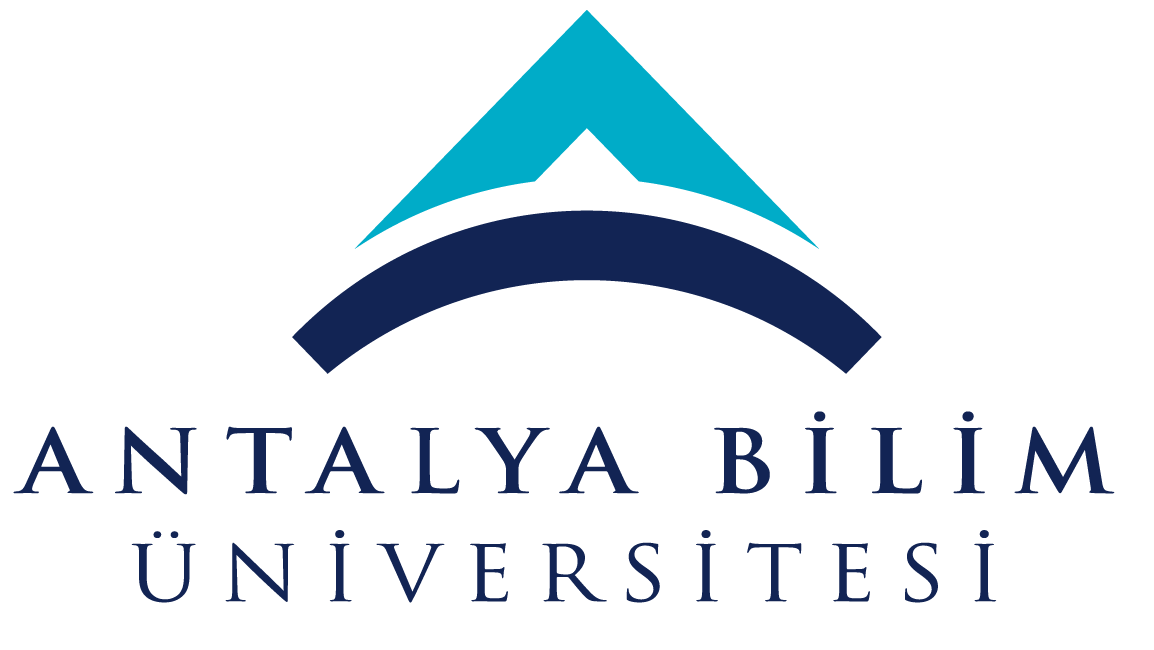 ECTS Course Description FormECTS Course Description FormECTS Course Description FormECTS Course Description FormECTS Course Description FormECTS Course Description FormECTS Course Description FormECTS Course Description FormECTS Course Description FormECTS Course Description FormECTS Course Description FormECTS Course Description FormECTS Course Description FormECTS Course Description FormECTS Course Description FormECTS Course Description FormECTS Course Description FormECTS Course Description FormECTS Course Description FormECTS Course Description FormECTS Course Description FormECTS Course Description FormECTS Course Description FormECTS Course Description FormECTS Course Description FormECTS Course Description FormECTS Course Description FormECTS Course Description FormECTS Course Description FormECTS Course Description FormECTS Course Description FormECTS Course Description FormPART I ( Senate Approval)PART I ( Senate Approval)PART I ( Senate Approval)PART I ( Senate Approval)PART I ( Senate Approval)PART I ( Senate Approval)PART I ( Senate Approval)PART I ( Senate Approval)PART I ( Senate Approval)PART I ( Senate Approval)PART I ( Senate Approval)PART I ( Senate Approval)PART I ( Senate Approval)PART I ( Senate Approval)PART I ( Senate Approval)PART I ( Senate Approval)PART I ( Senate Approval)PART I ( Senate Approval)PART I ( Senate Approval)PART I ( Senate Approval)PART I ( Senate Approval)PART I ( Senate Approval)PART I ( Senate Approval)PART I ( Senate Approval)PART I ( Senate Approval)PART I ( Senate Approval)PART I ( Senate Approval)PART I ( Senate Approval)PART I ( Senate Approval)PART I ( Senate Approval)PART I ( Senate Approval)PART I ( Senate Approval)PART I ( Senate Approval)PART I ( Senate Approval)PART I ( Senate Approval)PART I ( Senate Approval)PART I ( Senate Approval)PART I ( Senate Approval)PART I ( Senate Approval)Offering School  EngineeringEngineeringEngineeringEngineeringEngineeringEngineeringEngineeringEngineeringEngineeringEngineeringEngineeringEngineeringEngineeringEngineeringEngineeringEngineeringEngineeringEngineeringEngineeringEngineeringEngineeringEngineeringEngineeringEngineeringEngineeringEngineeringEngineeringEngineeringEngineeringEngineeringEngineeringEngineeringEngineeringEngineeringEngineeringEngineeringEngineeringEngineeringOffering DepartmentComputer EngineeringComputer EngineeringComputer EngineeringComputer EngineeringComputer EngineeringComputer EngineeringComputer EngineeringComputer EngineeringComputer EngineeringComputer EngineeringComputer EngineeringComputer EngineeringComputer EngineeringComputer EngineeringComputer EngineeringComputer EngineeringComputer EngineeringComputer EngineeringComputer EngineeringComputer EngineeringComputer EngineeringComputer EngineeringComputer EngineeringComputer EngineeringComputer EngineeringComputer EngineeringComputer EngineeringComputer EngineeringComputer EngineeringComputer EngineeringComputer EngineeringComputer EngineeringComputer EngineeringComputer EngineeringComputer EngineeringComputer EngineeringComputer EngineeringComputer EngineeringProgram(s) Offered toElectrical and Electronics EngineeringElectrical and Electronics EngineeringElectrical and Electronics EngineeringElectrical and Electronics EngineeringElectrical and Electronics EngineeringElectrical and Electronics EngineeringElectrical and Electronics EngineeringElectrical and Electronics EngineeringElectrical and Electronics EngineeringElectrical and Electronics EngineeringElectrical and Electronics EngineeringElectrical and Electronics EngineeringElectrical and Electronics EngineeringElectrical and Electronics EngineeringElectrical and Electronics EngineeringElectrical and Electronics EngineeringCompulsoryCompulsoryCompulsoryCompulsoryCompulsoryCompulsoryCompulsoryCompulsoryCompulsoryCompulsoryCompulsoryCompulsoryCompulsoryCompulsoryCompulsoryCompulsoryCompulsoryCompulsoryCompulsoryCompulsoryCompulsoryCompulsoryProgram(s) Offered toMechanical EngineeringMechanical EngineeringMechanical EngineeringMechanical EngineeringMechanical EngineeringMechanical EngineeringMechanical EngineeringMechanical EngineeringMechanical EngineeringMechanical EngineeringMechanical EngineeringMechanical EngineeringMechanical EngineeringMechanical EngineeringMechanical EngineeringMechanical EngineeringCompulsoryCompulsoryCompulsoryCompulsoryCompulsoryCompulsoryCompulsoryCompulsoryCompulsoryCompulsoryCompulsoryCompulsoryCompulsoryCompulsoryCompulsoryCompulsoryCompulsoryCompulsoryCompulsoryCompulsoryCompulsoryCompulsoryProgram(s) Offered toIndustrial EngineeringIndustrial EngineeringIndustrial EngineeringIndustrial EngineeringIndustrial EngineeringIndustrial EngineeringIndustrial EngineeringIndustrial EngineeringIndustrial EngineeringIndustrial EngineeringIndustrial EngineeringIndustrial EngineeringIndustrial EngineeringIndustrial EngineeringIndustrial EngineeringIndustrial EngineeringCourse Code CS104CS104CS104CS104CS104CS104CS104CS104CS104CS104CS104CS104CS104CS104CS104CS104CS104CS104CS104CS104CS104CS104CS104CS104CS104CS104CS104CS104CS104CS104CS104CS104CS104CS104CS104CS104CS104CS104Course NameIntroduction to Programming II (Python)Introduction to Programming II (Python)Introduction to Programming II (Python)Introduction to Programming II (Python)Introduction to Programming II (Python)Introduction to Programming II (Python)Introduction to Programming II (Python)Introduction to Programming II (Python)Introduction to Programming II (Python)Introduction to Programming II (Python)Introduction to Programming II (Python)Introduction to Programming II (Python)Introduction to Programming II (Python)Introduction to Programming II (Python)Introduction to Programming II (Python)Introduction to Programming II (Python)Introduction to Programming II (Python)Introduction to Programming II (Python)Introduction to Programming II (Python)Introduction to Programming II (Python)Introduction to Programming II (Python)Introduction to Programming II (Python)Introduction to Programming II (Python)Introduction to Programming II (Python)Introduction to Programming II (Python)Introduction to Programming II (Python)Introduction to Programming II (Python)Introduction to Programming II (Python)Introduction to Programming II (Python)Introduction to Programming II (Python)Introduction to Programming II (Python)Introduction to Programming II (Python)Introduction to Programming II (Python)Introduction to Programming II (Python)Introduction to Programming II (Python)Introduction to Programming II (Python)Introduction to Programming II (Python)Introduction to Programming II (Python)Language of InstructionEnglishEnglishEnglishEnglishEnglishEnglishEnglishEnglishEnglishEnglishEnglishEnglishEnglishEnglishEnglishEnglishEnglishEnglishEnglishEnglishEnglishEnglishEnglishEnglishEnglishEnglishEnglishEnglishEnglishEnglishEnglishEnglishEnglishEnglishEnglishEnglishEnglishEnglishType of CourseLecture Lecture Lecture Lecture Lecture Lecture Lecture Lecture Lecture Lecture Lecture Lecture Lecture Lecture Lecture Lecture Lecture Lecture Lecture Lecture Lecture Lecture Lecture Lecture Lecture Lecture Lecture Lecture Lecture Lecture Lecture Lecture Lecture Lecture Lecture Lecture Lecture Lecture Level of CourseUndergradUndergradUndergradUndergradUndergradUndergradUndergradUndergradUndergradUndergradUndergradUndergradUndergradUndergradUndergradUndergradUndergradUndergradUndergradUndergradUndergradUndergradUndergradUndergradUndergradUndergradUndergradUndergradUndergradUndergradUndergradUndergradUndergradUndergradUndergradUndergradUndergradUndergradHours per WeekLecture: 3Lecture: 3Lecture: 3Lecture: 3Lecture: 3Lecture: 3Lecture: 3Laboratory: 2Laboratory: 2Laboratory: 2Laboratory: 2Recitation: Recitation: Practical:  Practical:  Practical:  Practical:  Practical:  Practical:  Practical:  Studio: Studio: Studio: Studio: Studio: Studio: Studio: Studio: Studio: Other: Other: Other: Other: Other: Other: Other: Other: Other: ECTS Credit44444444444444444444444444444444444444Grading ModeLetter gradeLetter gradeLetter gradeLetter gradeLetter gradeLetter gradeLetter gradeLetter gradeLetter gradeLetter gradeLetter gradeLetter gradeLetter gradeLetter gradeLetter gradeLetter gradeLetter gradeLetter gradeLetter gradeLetter gradeLetter gradeLetter gradeLetter gradeLetter gradeLetter gradeLetter gradeLetter gradeLetter gradeLetter gradeLetter gradeLetter gradeLetter gradeLetter gradeLetter gradeLetter gradeLetter gradeLetter gradeLetter gradePre-requisitesCS101CS101CS101CS101CS101CS101CS101CS101CS101CS101CS101CS101CS101CS101CS101CS101CS101CS101CS101CS101CS101CS101CS101CS101CS101CS101CS101CS101CS101CS101CS101CS101CS101CS101CS101CS101CS101CS101Co-requisitesRegistration Restriction--------------------------------------Educational ObjectiveThe main objective of this course is to introduce students to write object oriented program in Python. The students will gain an understanding of how to solve problems using software.The main objective of this course is to introduce students to write object oriented program in Python. The students will gain an understanding of how to solve problems using software.The main objective of this course is to introduce students to write object oriented program in Python. The students will gain an understanding of how to solve problems using software.The main objective of this course is to introduce students to write object oriented program in Python. The students will gain an understanding of how to solve problems using software.The main objective of this course is to introduce students to write object oriented program in Python. The students will gain an understanding of how to solve problems using software.The main objective of this course is to introduce students to write object oriented program in Python. The students will gain an understanding of how to solve problems using software.The main objective of this course is to introduce students to write object oriented program in Python. The students will gain an understanding of how to solve problems using software.The main objective of this course is to introduce students to write object oriented program in Python. The students will gain an understanding of how to solve problems using software.The main objective of this course is to introduce students to write object oriented program in Python. The students will gain an understanding of how to solve problems using software.The main objective of this course is to introduce students to write object oriented program in Python. The students will gain an understanding of how to solve problems using software.The main objective of this course is to introduce students to write object oriented program in Python. The students will gain an understanding of how to solve problems using software.The main objective of this course is to introduce students to write object oriented program in Python. The students will gain an understanding of how to solve problems using software.The main objective of this course is to introduce students to write object oriented program in Python. The students will gain an understanding of how to solve problems using software.The main objective of this course is to introduce students to write object oriented program in Python. The students will gain an understanding of how to solve problems using software.The main objective of this course is to introduce students to write object oriented program in Python. The students will gain an understanding of how to solve problems using software.The main objective of this course is to introduce students to write object oriented program in Python. The students will gain an understanding of how to solve problems using software.The main objective of this course is to introduce students to write object oriented program in Python. The students will gain an understanding of how to solve problems using software.The main objective of this course is to introduce students to write object oriented program in Python. The students will gain an understanding of how to solve problems using software.The main objective of this course is to introduce students to write object oriented program in Python. The students will gain an understanding of how to solve problems using software.The main objective of this course is to introduce students to write object oriented program in Python. The students will gain an understanding of how to solve problems using software.The main objective of this course is to introduce students to write object oriented program in Python. The students will gain an understanding of how to solve problems using software.The main objective of this course is to introduce students to write object oriented program in Python. The students will gain an understanding of how to solve problems using software.The main objective of this course is to introduce students to write object oriented program in Python. The students will gain an understanding of how to solve problems using software.The main objective of this course is to introduce students to write object oriented program in Python. The students will gain an understanding of how to solve problems using software.The main objective of this course is to introduce students to write object oriented program in Python. The students will gain an understanding of how to solve problems using software.The main objective of this course is to introduce students to write object oriented program in Python. The students will gain an understanding of how to solve problems using software.The main objective of this course is to introduce students to write object oriented program in Python. The students will gain an understanding of how to solve problems using software.The main objective of this course is to introduce students to write object oriented program in Python. The students will gain an understanding of how to solve problems using software.The main objective of this course is to introduce students to write object oriented program in Python. The students will gain an understanding of how to solve problems using software.The main objective of this course is to introduce students to write object oriented program in Python. The students will gain an understanding of how to solve problems using software.The main objective of this course is to introduce students to write object oriented program in Python. The students will gain an understanding of how to solve problems using software.The main objective of this course is to introduce students to write object oriented program in Python. The students will gain an understanding of how to solve problems using software.The main objective of this course is to introduce students to write object oriented program in Python. The students will gain an understanding of how to solve problems using software.The main objective of this course is to introduce students to write object oriented program in Python. The students will gain an understanding of how to solve problems using software.The main objective of this course is to introduce students to write object oriented program in Python. The students will gain an understanding of how to solve problems using software.The main objective of this course is to introduce students to write object oriented program in Python. The students will gain an understanding of how to solve problems using software.The main objective of this course is to introduce students to write object oriented program in Python. The students will gain an understanding of how to solve problems using software.The main objective of this course is to introduce students to write object oriented program in Python. The students will gain an understanding of how to solve problems using software.Course descriptionThis is an introductory course to the Object Orıented Programmıng Python. Basic programming background is required. The course spans the concepts of classes and objects, writing classes, object oriented thinking, introduction to inheritance, graphical user interface design and basic graphics in Python.This is an introductory course to the Object Orıented Programmıng Python. Basic programming background is required. The course spans the concepts of classes and objects, writing classes, object oriented thinking, introduction to inheritance, graphical user interface design and basic graphics in Python.This is an introductory course to the Object Orıented Programmıng Python. Basic programming background is required. The course spans the concepts of classes and objects, writing classes, object oriented thinking, introduction to inheritance, graphical user interface design and basic graphics in Python.This is an introductory course to the Object Orıented Programmıng Python. Basic programming background is required. The course spans the concepts of classes and objects, writing classes, object oriented thinking, introduction to inheritance, graphical user interface design and basic graphics in Python.This is an introductory course to the Object Orıented Programmıng Python. Basic programming background is required. The course spans the concepts of classes and objects, writing classes, object oriented thinking, introduction to inheritance, graphical user interface design and basic graphics in Python.This is an introductory course to the Object Orıented Programmıng Python. Basic programming background is required. The course spans the concepts of classes and objects, writing classes, object oriented thinking, introduction to inheritance, graphical user interface design and basic graphics in Python.This is an introductory course to the Object Orıented Programmıng Python. Basic programming background is required. The course spans the concepts of classes and objects, writing classes, object oriented thinking, introduction to inheritance, graphical user interface design and basic graphics in Python.This is an introductory course to the Object Orıented Programmıng Python. Basic programming background is required. The course spans the concepts of classes and objects, writing classes, object oriented thinking, introduction to inheritance, graphical user interface design and basic graphics in Python.This is an introductory course to the Object Orıented Programmıng Python. Basic programming background is required. The course spans the concepts of classes and objects, writing classes, object oriented thinking, introduction to inheritance, graphical user interface design and basic graphics in Python.This is an introductory course to the Object Orıented Programmıng Python. Basic programming background is required. The course spans the concepts of classes and objects, writing classes, object oriented thinking, introduction to inheritance, graphical user interface design and basic graphics in Python.This is an introductory course to the Object Orıented Programmıng Python. Basic programming background is required. The course spans the concepts of classes and objects, writing classes, object oriented thinking, introduction to inheritance, graphical user interface design and basic graphics in Python.This is an introductory course to the Object Orıented Programmıng Python. Basic programming background is required. The course spans the concepts of classes and objects, writing classes, object oriented thinking, introduction to inheritance, graphical user interface design and basic graphics in Python.This is an introductory course to the Object Orıented Programmıng Python. Basic programming background is required. The course spans the concepts of classes and objects, writing classes, object oriented thinking, introduction to inheritance, graphical user interface design and basic graphics in Python.This is an introductory course to the Object Orıented Programmıng Python. Basic programming background is required. The course spans the concepts of classes and objects, writing classes, object oriented thinking, introduction to inheritance, graphical user interface design and basic graphics in Python.This is an introductory course to the Object Orıented Programmıng Python. Basic programming background is required. The course spans the concepts of classes and objects, writing classes, object oriented thinking, introduction to inheritance, graphical user interface design and basic graphics in Python.This is an introductory course to the Object Orıented Programmıng Python. Basic programming background is required. The course spans the concepts of classes and objects, writing classes, object oriented thinking, introduction to inheritance, graphical user interface design and basic graphics in Python.This is an introductory course to the Object Orıented Programmıng Python. Basic programming background is required. The course spans the concepts of classes and objects, writing classes, object oriented thinking, introduction to inheritance, graphical user interface design and basic graphics in Python.This is an introductory course to the Object Orıented Programmıng Python. Basic programming background is required. The course spans the concepts of classes and objects, writing classes, object oriented thinking, introduction to inheritance, graphical user interface design and basic graphics in Python.This is an introductory course to the Object Orıented Programmıng Python. Basic programming background is required. The course spans the concepts of classes and objects, writing classes, object oriented thinking, introduction to inheritance, graphical user interface design and basic graphics in Python.This is an introductory course to the Object Orıented Programmıng Python. Basic programming background is required. The course spans the concepts of classes and objects, writing classes, object oriented thinking, introduction to inheritance, graphical user interface design and basic graphics in Python.This is an introductory course to the Object Orıented Programmıng Python. Basic programming background is required. The course spans the concepts of classes and objects, writing classes, object oriented thinking, introduction to inheritance, graphical user interface design and basic graphics in Python.This is an introductory course to the Object Orıented Programmıng Python. Basic programming background is required. The course spans the concepts of classes and objects, writing classes, object oriented thinking, introduction to inheritance, graphical user interface design and basic graphics in Python.This is an introductory course to the Object Orıented Programmıng Python. Basic programming background is required. The course spans the concepts of classes and objects, writing classes, object oriented thinking, introduction to inheritance, graphical user interface design and basic graphics in Python.This is an introductory course to the Object Orıented Programmıng Python. Basic programming background is required. The course spans the concepts of classes and objects, writing classes, object oriented thinking, introduction to inheritance, graphical user interface design and basic graphics in Python.This is an introductory course to the Object Orıented Programmıng Python. Basic programming background is required. The course spans the concepts of classes and objects, writing classes, object oriented thinking, introduction to inheritance, graphical user interface design and basic graphics in Python.This is an introductory course to the Object Orıented Programmıng Python. Basic programming background is required. The course spans the concepts of classes and objects, writing classes, object oriented thinking, introduction to inheritance, graphical user interface design and basic graphics in Python.This is an introductory course to the Object Orıented Programmıng Python. Basic programming background is required. The course spans the concepts of classes and objects, writing classes, object oriented thinking, introduction to inheritance, graphical user interface design and basic graphics in Python.This is an introductory course to the Object Orıented Programmıng Python. Basic programming background is required. The course spans the concepts of classes and objects, writing classes, object oriented thinking, introduction to inheritance, graphical user interface design and basic graphics in Python.This is an introductory course to the Object Orıented Programmıng Python. Basic programming background is required. The course spans the concepts of classes and objects, writing classes, object oriented thinking, introduction to inheritance, graphical user interface design and basic graphics in Python.This is an introductory course to the Object Orıented Programmıng Python. Basic programming background is required. The course spans the concepts of classes and objects, writing classes, object oriented thinking, introduction to inheritance, graphical user interface design and basic graphics in Python.This is an introductory course to the Object Orıented Programmıng Python. Basic programming background is required. The course spans the concepts of classes and objects, writing classes, object oriented thinking, introduction to inheritance, graphical user interface design and basic graphics in Python.This is an introductory course to the Object Orıented Programmıng Python. Basic programming background is required. The course spans the concepts of classes and objects, writing classes, object oriented thinking, introduction to inheritance, graphical user interface design and basic graphics in Python.This is an introductory course to the Object Orıented Programmıng Python. Basic programming background is required. The course spans the concepts of classes and objects, writing classes, object oriented thinking, introduction to inheritance, graphical user interface design and basic graphics in Python.This is an introductory course to the Object Orıented Programmıng Python. Basic programming background is required. The course spans the concepts of classes and objects, writing classes, object oriented thinking, introduction to inheritance, graphical user interface design and basic graphics in Python.This is an introductory course to the Object Orıented Programmıng Python. Basic programming background is required. The course spans the concepts of classes and objects, writing classes, object oriented thinking, introduction to inheritance, graphical user interface design and basic graphics in Python.This is an introductory course to the Object Orıented Programmıng Python. Basic programming background is required. The course spans the concepts of classes and objects, writing classes, object oriented thinking, introduction to inheritance, graphical user interface design and basic graphics in Python.This is an introductory course to the Object Orıented Programmıng Python. Basic programming background is required. The course spans the concepts of classes and objects, writing classes, object oriented thinking, introduction to inheritance, graphical user interface design and basic graphics in Python.This is an introductory course to the Object Orıented Programmıng Python. Basic programming background is required. The course spans the concepts of classes and objects, writing classes, object oriented thinking, introduction to inheritance, graphical user interface design and basic graphics in Python.Learning OutcomesLO1LO1LO1LO1LO1Develop Classes and instantiate ObjectsDevelop Classes and instantiate ObjectsDevelop Classes and instantiate ObjectsDevelop Classes and instantiate ObjectsDevelop Classes and instantiate ObjectsDevelop Classes and instantiate ObjectsDevelop Classes and instantiate ObjectsDevelop Classes and instantiate ObjectsDevelop Classes and instantiate ObjectsDevelop Classes and instantiate ObjectsDevelop Classes and instantiate ObjectsDevelop Classes and instantiate ObjectsDevelop Classes and instantiate ObjectsDevelop Classes and instantiate ObjectsDevelop Classes and instantiate ObjectsDevelop Classes and instantiate ObjectsDevelop Classes and instantiate ObjectsDevelop Classes and instantiate ObjectsDevelop Classes and instantiate ObjectsDevelop Classes and instantiate ObjectsDevelop Classes and instantiate ObjectsDevelop Classes and instantiate ObjectsDevelop Classes and instantiate ObjectsDevelop Classes and instantiate ObjectsDevelop Classes and instantiate ObjectsDevelop Classes and instantiate ObjectsDevelop Classes and instantiate ObjectsDevelop Classes and instantiate ObjectsDevelop Classes and instantiate ObjectsDevelop Classes and instantiate ObjectsDevelop Classes and instantiate ObjectsDevelop Classes and instantiate ObjectsDevelop Classes and instantiate ObjectsLearning OutcomesLO2LO2LO2LO2LO2Have a basic understanding of the differences between traditional programming and the object oriented approach.Have a basic understanding of the differences between traditional programming and the object oriented approach.Have a basic understanding of the differences between traditional programming and the object oriented approach.Have a basic understanding of the differences between traditional programming and the object oriented approach.Have a basic understanding of the differences between traditional programming and the object oriented approach.Have a basic understanding of the differences between traditional programming and the object oriented approach.Have a basic understanding of the differences between traditional programming and the object oriented approach.Have a basic understanding of the differences between traditional programming and the object oriented approach.Have a basic understanding of the differences between traditional programming and the object oriented approach.Have a basic understanding of the differences between traditional programming and the object oriented approach.Have a basic understanding of the differences between traditional programming and the object oriented approach.Have a basic understanding of the differences between traditional programming and the object oriented approach.Have a basic understanding of the differences between traditional programming and the object oriented approach.Have a basic understanding of the differences between traditional programming and the object oriented approach.Have a basic understanding of the differences between traditional programming and the object oriented approach.Have a basic understanding of the differences between traditional programming and the object oriented approach.Have a basic understanding of the differences between traditional programming and the object oriented approach.Have a basic understanding of the differences between traditional programming and the object oriented approach.Have a basic understanding of the differences between traditional programming and the object oriented approach.Have a basic understanding of the differences between traditional programming and the object oriented approach.Have a basic understanding of the differences between traditional programming and the object oriented approach.Have a basic understanding of the differences between traditional programming and the object oriented approach.Have a basic understanding of the differences between traditional programming and the object oriented approach.Have a basic understanding of the differences between traditional programming and the object oriented approach.Have a basic understanding of the differences between traditional programming and the object oriented approach.Have a basic understanding of the differences between traditional programming and the object oriented approach.Have a basic understanding of the differences between traditional programming and the object oriented approach.Have a basic understanding of the differences between traditional programming and the object oriented approach.Have a basic understanding of the differences between traditional programming and the object oriented approach.Have a basic understanding of the differences between traditional programming and the object oriented approach.Have a basic understanding of the differences between traditional programming and the object oriented approach.Have a basic understanding of the differences between traditional programming and the object oriented approach.Have a basic understanding of the differences between traditional programming and the object oriented approach.Learning OutcomesLO3LO3LO3LO3LO3Use different decision structure and objects in a computer programUse different decision structure and objects in a computer programUse different decision structure and objects in a computer programUse different decision structure and objects in a computer programUse different decision structure and objects in a computer programUse different decision structure and objects in a computer programUse different decision structure and objects in a computer programUse different decision structure and objects in a computer programUse different decision structure and objects in a computer programUse different decision structure and objects in a computer programUse different decision structure and objects in a computer programUse different decision structure and objects in a computer programUse different decision structure and objects in a computer programUse different decision structure and objects in a computer programUse different decision structure and objects in a computer programUse different decision structure and objects in a computer programUse different decision structure and objects in a computer programUse different decision structure and objects in a computer programUse different decision structure and objects in a computer programUse different decision structure and objects in a computer programUse different decision structure and objects in a computer programUse different decision structure and objects in a computer programUse different decision structure and objects in a computer programUse different decision structure and objects in a computer programUse different decision structure and objects in a computer programUse different decision structure and objects in a computer programUse different decision structure and objects in a computer programUse different decision structure and objects in a computer programUse different decision structure and objects in a computer programUse different decision structure and objects in a computer programUse different decision structure and objects in a computer programUse different decision structure and objects in a computer programUse different decision structure and objects in a computer programLearning OutcomesLO4LO4LO4LO4LO4Design graphical user interface involving labels, menu, check boxDesign graphical user interface involving labels, menu, check boxDesign graphical user interface involving labels, menu, check boxDesign graphical user interface involving labels, menu, check boxDesign graphical user interface involving labels, menu, check boxDesign graphical user interface involving labels, menu, check boxDesign graphical user interface involving labels, menu, check boxDesign graphical user interface involving labels, menu, check boxDesign graphical user interface involving labels, menu, check boxDesign graphical user interface involving labels, menu, check boxDesign graphical user interface involving labels, menu, check boxDesign graphical user interface involving labels, menu, check boxDesign graphical user interface involving labels, menu, check boxDesign graphical user interface involving labels, menu, check boxDesign graphical user interface involving labels, menu, check boxDesign graphical user interface involving labels, menu, check boxDesign graphical user interface involving labels, menu, check boxDesign graphical user interface involving labels, menu, check boxDesign graphical user interface involving labels, menu, check boxDesign graphical user interface involving labels, menu, check boxDesign graphical user interface involving labels, menu, check boxDesign graphical user interface involving labels, menu, check boxDesign graphical user interface involving labels, menu, check boxDesign graphical user interface involving labels, menu, check boxDesign graphical user interface involving labels, menu, check boxDesign graphical user interface involving labels, menu, check boxDesign graphical user interface involving labels, menu, check boxDesign graphical user interface involving labels, menu, check boxDesign graphical user interface involving labels, menu, check boxDesign graphical user interface involving labels, menu, check boxDesign graphical user interface involving labels, menu, check boxDesign graphical user interface involving labels, menu, check boxDesign graphical user interface involving labels, menu, check boxLearning OutcomesLO5LO5LO5LO5LO5Create and manipulate graphical user interfaceCreate and manipulate graphical user interfaceCreate and manipulate graphical user interfaceCreate and manipulate graphical user interfaceCreate and manipulate graphical user interfaceCreate and manipulate graphical user interfaceCreate and manipulate graphical user interfaceCreate and manipulate graphical user interfaceCreate and manipulate graphical user interfaceCreate and manipulate graphical user interfaceCreate and manipulate graphical user interfaceCreate and manipulate graphical user interfaceCreate and manipulate graphical user interfaceCreate and manipulate graphical user interfaceCreate and manipulate graphical user interfaceCreate and manipulate graphical user interfaceCreate and manipulate graphical user interfaceCreate and manipulate graphical user interfaceCreate and manipulate graphical user interfaceCreate and manipulate graphical user interfaceCreate and manipulate graphical user interfaceCreate and manipulate graphical user interfaceCreate and manipulate graphical user interfaceCreate and manipulate graphical user interfaceCreate and manipulate graphical user interfaceCreate and manipulate graphical user interfaceCreate and manipulate graphical user interfaceCreate and manipulate graphical user interfaceCreate and manipulate graphical user interfaceCreate and manipulate graphical user interfaceCreate and manipulate graphical user interfaceCreate and manipulate graphical user interfaceCreate and manipulate graphical user interfaceLearning OutcomesLO6LO6LO6LO6LO6Design simple graphical mind gamesDesign simple graphical mind gamesDesign simple graphical mind gamesDesign simple graphical mind gamesDesign simple graphical mind gamesDesign simple graphical mind gamesDesign simple graphical mind gamesDesign simple graphical mind gamesDesign simple graphical mind gamesDesign simple graphical mind gamesDesign simple graphical mind gamesDesign simple graphical mind gamesDesign simple graphical mind gamesDesign simple graphical mind gamesDesign simple graphical mind gamesDesign simple graphical mind gamesDesign simple graphical mind gamesDesign simple graphical mind gamesDesign simple graphical mind gamesDesign simple graphical mind gamesDesign simple graphical mind gamesDesign simple graphical mind gamesDesign simple graphical mind gamesDesign simple graphical mind gamesDesign simple graphical mind gamesDesign simple graphical mind gamesDesign simple graphical mind gamesDesign simple graphical mind gamesDesign simple graphical mind gamesDesign simple graphical mind gamesDesign simple graphical mind gamesDesign simple graphical mind gamesDesign simple graphical mind gamesPART II ( Faculty Board Approval)PART II ( Faculty Board Approval)PART II ( Faculty Board Approval)PART II ( Faculty Board Approval)PART II ( Faculty Board Approval)PART II ( Faculty Board Approval)PART II ( Faculty Board Approval)PART II ( Faculty Board Approval)PART II ( Faculty Board Approval)PART II ( Faculty Board Approval)PART II ( Faculty Board Approval)PART II ( Faculty Board Approval)PART II ( Faculty Board Approval)PART II ( Faculty Board Approval)PART II ( Faculty Board Approval)PART II ( Faculty Board Approval)PART II ( Faculty Board Approval)PART II ( Faculty Board Approval)PART II ( Faculty Board Approval)PART II ( Faculty Board Approval)PART II ( Faculty Board Approval)PART II ( Faculty Board Approval)PART II ( Faculty Board Approval)PART II ( Faculty Board Approval)PART II ( Faculty Board Approval)PART II ( Faculty Board Approval)PART II ( Faculty Board Approval)PART II ( Faculty Board Approval)PART II ( Faculty Board Approval)PART II ( Faculty Board Approval)PART II ( Faculty Board Approval)PART II ( Faculty Board Approval)PART II ( Faculty Board Approval)PART II ( Faculty Board Approval)PART II ( Faculty Board Approval)PART II ( Faculty Board Approval)PART II ( Faculty Board Approval)PART II ( Faculty Board Approval)PART II ( Faculty Board Approval)Basic Outcomes (University-wide)Basic Outcomes (University-wide)No.No.Program OutcomesProgram OutcomesProgram OutcomesProgram OutcomesProgram OutcomesProgram OutcomesProgram OutcomesProgram OutcomesProgram OutcomesProgram OutcomesProgram OutcomesLO1LO1LO1LO1LO2LO2LO2LO2LO2LO3LO3LO3LO3LO4LO4LO4LO4LO4LO4LO5LO5LO5LO6LO6Basic Outcomes (University-wide)Basic Outcomes (University-wide)PO1PO1Ability to communicate effectively  and write and present a report in Turkish and English. Ability to communicate effectively  and write and present a report in Turkish and English. Ability to communicate effectively  and write and present a report in Turkish and English. Ability to communicate effectively  and write and present a report in Turkish and English. Ability to communicate effectively  and write and present a report in Turkish and English. Ability to communicate effectively  and write and present a report in Turkish and English. Ability to communicate effectively  and write and present a report in Turkish and English. Ability to communicate effectively  and write and present a report in Turkish and English. Ability to communicate effectively  and write and present a report in Turkish and English. Ability to communicate effectively  and write and present a report in Turkish and English. Ability to communicate effectively  and write and present a report in Turkish and English. Basic Outcomes (University-wide)Basic Outcomes (University-wide)PO2PO2Ability to work individually, and in intra-disciplinary and multi-disciplinary teams.Ability to work individually, and in intra-disciplinary and multi-disciplinary teams.Ability to work individually, and in intra-disciplinary and multi-disciplinary teams.Ability to work individually, and in intra-disciplinary and multi-disciplinary teams.Ability to work individually, and in intra-disciplinary and multi-disciplinary teams.Ability to work individually, and in intra-disciplinary and multi-disciplinary teams.Ability to work individually, and in intra-disciplinary and multi-disciplinary teams.Ability to work individually, and in intra-disciplinary and multi-disciplinary teams.Ability to work individually, and in intra-disciplinary and multi-disciplinary teams.Ability to work individually, and in intra-disciplinary and multi-disciplinary teams.Ability to work individually, and in intra-disciplinary and multi-disciplinary teams.Basic Outcomes (University-wide)Basic Outcomes (University-wide)PO3PO3Recognition of the need for life-long learning and ability to access information , follow developments in science and technology, and continually reinvent oneself.Recognition of the need for life-long learning and ability to access information , follow developments in science and technology, and continually reinvent oneself.Recognition of the need for life-long learning and ability to access information , follow developments in science and technology, and continually reinvent oneself.Recognition of the need for life-long learning and ability to access information , follow developments in science and technology, and continually reinvent oneself.Recognition of the need for life-long learning and ability to access information , follow developments in science and technology, and continually reinvent oneself.Recognition of the need for life-long learning and ability to access information , follow developments in science and technology, and continually reinvent oneself.Recognition of the need for life-long learning and ability to access information , follow developments in science and technology, and continually reinvent oneself.Recognition of the need for life-long learning and ability to access information , follow developments in science and technology, and continually reinvent oneself.Recognition of the need for life-long learning and ability to access information , follow developments in science and technology, and continually reinvent oneself.Recognition of the need for life-long learning and ability to access information , follow developments in science and technology, and continually reinvent oneself.Recognition of the need for life-long learning and ability to access information , follow developments in science and technology, and continually reinvent oneself.Basic Outcomes (University-wide)Basic Outcomes (University-wide)PO4PO4Knowledge of project management, risk management, innovation and change management, entrepreneurship, and sustainable development.Knowledge of project management, risk management, innovation and change management, entrepreneurship, and sustainable development.Knowledge of project management, risk management, innovation and change management, entrepreneurship, and sustainable development.Knowledge of project management, risk management, innovation and change management, entrepreneurship, and sustainable development.Knowledge of project management, risk management, innovation and change management, entrepreneurship, and sustainable development.Knowledge of project management, risk management, innovation and change management, entrepreneurship, and sustainable development.Knowledge of project management, risk management, innovation and change management, entrepreneurship, and sustainable development.Knowledge of project management, risk management, innovation and change management, entrepreneurship, and sustainable development.Knowledge of project management, risk management, innovation and change management, entrepreneurship, and sustainable development.Knowledge of project management, risk management, innovation and change management, entrepreneurship, and sustainable development.Knowledge of project management, risk management, innovation and change management, entrepreneurship, and sustainable development.Basic Outcomes (University-wide)Basic Outcomes (University-wide)PO5PO5Awareness of sectors and ability to prepare a business plan.Awareness of sectors and ability to prepare a business plan.Awareness of sectors and ability to prepare a business plan.Awareness of sectors and ability to prepare a business plan.Awareness of sectors and ability to prepare a business plan.Awareness of sectors and ability to prepare a business plan.Awareness of sectors and ability to prepare a business plan.Awareness of sectors and ability to prepare a business plan.Awareness of sectors and ability to prepare a business plan.Awareness of sectors and ability to prepare a business plan.Awareness of sectors and ability to prepare a business plan.Basic Outcomes (University-wide)Basic Outcomes (University-wide)PO6PO6Understanding of professional and ethical responsibility and demonstrating ethical behavior.Understanding of professional and ethical responsibility and demonstrating ethical behavior.Understanding of professional and ethical responsibility and demonstrating ethical behavior.Understanding of professional and ethical responsibility and demonstrating ethical behavior.Understanding of professional and ethical responsibility and demonstrating ethical behavior.Understanding of professional and ethical responsibility and demonstrating ethical behavior.Understanding of professional and ethical responsibility and demonstrating ethical behavior.Understanding of professional and ethical responsibility and demonstrating ethical behavior.Understanding of professional and ethical responsibility and demonstrating ethical behavior.Understanding of professional and ethical responsibility and demonstrating ethical behavior.Understanding of professional and ethical responsibility and demonstrating ethical behavior.Faculty Specific OutcomesFaculty Specific OutcomesPO7PO7Ability to develop, select and use modern techniques and tools necessary for engineering applications and ability to use information technologies effectively.Ability to develop, select and use modern techniques and tools necessary for engineering applications and ability to use information technologies effectively.Ability to develop, select and use modern techniques and tools necessary for engineering applications and ability to use information technologies effectively.Ability to develop, select and use modern techniques and tools necessary for engineering applications and ability to use information technologies effectively.Ability to develop, select and use modern techniques and tools necessary for engineering applications and ability to use information technologies effectively.Ability to develop, select and use modern techniques and tools necessary for engineering applications and ability to use information technologies effectively.Ability to develop, select and use modern techniques and tools necessary for engineering applications and ability to use information technologies effectively.Ability to develop, select and use modern techniques and tools necessary for engineering applications and ability to use information technologies effectively.Ability to develop, select and use modern techniques and tools necessary for engineering applications and ability to use information technologies effectively.Ability to develop, select and use modern techniques and tools necessary for engineering applications and ability to use information technologies effectively.Ability to develop, select and use modern techniques and tools necessary for engineering applications and ability to use information technologies effectively.Faculty Specific OutcomesFaculty Specific OutcomesPO8PO8Recognition of the effects of engineering applications on health, environment and safety in the universal and societal dimensions and the problems of the time and awareness of the legal consequences of engineering solutions.Recognition of the effects of engineering applications on health, environment and safety in the universal and societal dimensions and the problems of the time and awareness of the legal consequences of engineering solutions.Recognition of the effects of engineering applications on health, environment and safety in the universal and societal dimensions and the problems of the time and awareness of the legal consequences of engineering solutions.Recognition of the effects of engineering applications on health, environment and safety in the universal and societal dimensions and the problems of the time and awareness of the legal consequences of engineering solutions.Recognition of the effects of engineering applications on health, environment and safety in the universal and societal dimensions and the problems of the time and awareness of the legal consequences of engineering solutions.Recognition of the effects of engineering applications on health, environment and safety in the universal and societal dimensions and the problems of the time and awareness of the legal consequences of engineering solutions.Recognition of the effects of engineering applications on health, environment and safety in the universal and societal dimensions and the problems of the time and awareness of the legal consequences of engineering solutions.Recognition of the effects of engineering applications on health, environment and safety in the universal and societal dimensions and the problems of the time and awareness of the legal consequences of engineering solutions.Recognition of the effects of engineering applications on health, environment and safety in the universal and societal dimensions and the problems of the time and awareness of the legal consequences of engineering solutions.Recognition of the effects of engineering applications on health, environment and safety in the universal and societal dimensions and the problems of the time and awareness of the legal consequences of engineering solutions.Recognition of the effects of engineering applications on health, environment and safety in the universal and societal dimensions and the problems of the time and awareness of the legal consequences of engineering solutions.Faculty Specific OutcomesFaculty Specific OutcomesPO9PO9Ability to identify, define, formulate and solve complex engineering problems; and electing and applying appropriate analysis and modelling methods for this purpose.Ability to identify, define, formulate and solve complex engineering problems; and electing and applying appropriate analysis and modelling methods for this purpose.Ability to identify, define, formulate and solve complex engineering problems; and electing and applying appropriate analysis and modelling methods for this purpose.Ability to identify, define, formulate and solve complex engineering problems; and electing and applying appropriate analysis and modelling methods for this purpose.Ability to identify, define, formulate and solve complex engineering problems; and electing and applying appropriate analysis and modelling methods for this purpose.Ability to identify, define, formulate and solve complex engineering problems; and electing and applying appropriate analysis and modelling methods for this purpose.Ability to identify, define, formulate and solve complex engineering problems; and electing and applying appropriate analysis and modelling methods for this purpose.Ability to identify, define, formulate and solve complex engineering problems; and electing and applying appropriate analysis and modelling methods for this purpose.Ability to identify, define, formulate and solve complex engineering problems; and electing and applying appropriate analysis and modelling methods for this purpose.Ability to identify, define, formulate and solve complex engineering problems; and electing and applying appropriate analysis and modelling methods for this purpose.Ability to identify, define, formulate and solve complex engineering problems; and electing and applying appropriate analysis and modelling methods for this purpose.Discipline Specific Outcomes (program)Discipline Specific Outcomes (program)PO10PO10Gains comprehensive knowledge in mathematics, natural sciences, related engineering fields and general engineering subjects.Gains comprehensive knowledge in mathematics, natural sciences, related engineering fields and general engineering subjects.Gains comprehensive knowledge in mathematics, natural sciences, related engineering fields and general engineering subjects.Gains comprehensive knowledge in mathematics, natural sciences, related engineering fields and general engineering subjects.Gains comprehensive knowledge in mathematics, natural sciences, related engineering fields and general engineering subjects.Gains comprehensive knowledge in mathematics, natural sciences, related engineering fields and general engineering subjects.Gains comprehensive knowledge in mathematics, natural sciences, related engineering fields and general engineering subjects.Gains comprehensive knowledge in mathematics, natural sciences, related engineering fields and general engineering subjects.Gains comprehensive knowledge in mathematics, natural sciences, related engineering fields and general engineering subjects.Gains comprehensive knowledge in mathematics, natural sciences, related engineering fields and general engineering subjects.Gains comprehensive knowledge in mathematics, natural sciences, related engineering fields and general engineering subjects.Discipline Specific Outcomes (program)Discipline Specific Outcomes (program)PO11PO11Able to identify complex engineering problems and solve them with appropriate methods of analysis.Able to identify complex engineering problems and solve them with appropriate methods of analysis.Able to identify complex engineering problems and solve them with appropriate methods of analysis.Able to identify complex engineering problems and solve them with appropriate methods of analysis.Able to identify complex engineering problems and solve them with appropriate methods of analysis.Able to identify complex engineering problems and solve them with appropriate methods of analysis.Able to identify complex engineering problems and solve them with appropriate methods of analysis.Able to identify complex engineering problems and solve them with appropriate methods of analysis.Able to identify complex engineering problems and solve them with appropriate methods of analysis.Able to identify complex engineering problems and solve them with appropriate methods of analysis.Able to identify complex engineering problems and solve them with appropriate methods of analysis.Discipline Specific Outcomes (program)Discipline Specific Outcomes (program)PO12PO12Able to design a complex electronic system that meets the desired performance by using modern design techniques and taking real life conditions into account.Able to design a complex electronic system that meets the desired performance by using modern design techniques and taking real life conditions into account.Able to design a complex electronic system that meets the desired performance by using modern design techniques and taking real life conditions into account.Able to design a complex electronic system that meets the desired performance by using modern design techniques and taking real life conditions into account.Able to design a complex electronic system that meets the desired performance by using modern design techniques and taking real life conditions into account.Able to design a complex electronic system that meets the desired performance by using modern design techniques and taking real life conditions into account.Able to design a complex electronic system that meets the desired performance by using modern design techniques and taking real life conditions into account.Able to design a complex electronic system that meets the desired performance by using modern design techniques and taking real life conditions into account.Able to design a complex electronic system that meets the desired performance by using modern design techniques and taking real life conditions into account.Able to design a complex electronic system that meets the desired performance by using modern design techniques and taking real life conditions into account.Able to design a complex electronic system that meets the desired performance by using modern design techniques and taking real life conditions into account.Discipline Specific Outcomes (program)Discipline Specific Outcomes (program)PO13PO13Able to develop new techniques and tools for solution of current engineering problems.Able to develop new techniques and tools for solution of current engineering problems.Able to develop new techniques and tools for solution of current engineering problems.Able to develop new techniques and tools for solution of current engineering problems.Able to develop new techniques and tools for solution of current engineering problems.Able to develop new techniques and tools for solution of current engineering problems.Able to develop new techniques and tools for solution of current engineering problems.Able to develop new techniques and tools for solution of current engineering problems.Able to develop new techniques and tools for solution of current engineering problems.Able to develop new techniques and tools for solution of current engineering problems.Able to develop new techniques and tools for solution of current engineering problems.Discipline Specific Outcomes (program)Discipline Specific Outcomes (program)PO14PO14Able to use computer software and hardware technologies together with information technologies in an effective way.Able to use computer software and hardware technologies together with information technologies in an effective way.Able to use computer software and hardware technologies together with information technologies in an effective way.Able to use computer software and hardware technologies together with information technologies in an effective way.Able to use computer software and hardware technologies together with information technologies in an effective way.Able to use computer software and hardware technologies together with information technologies in an effective way.Able to use computer software and hardware technologies together with information technologies in an effective way.Able to use computer software and hardware technologies together with information technologies in an effective way.Able to use computer software and hardware technologies together with information technologies in an effective way.Able to use computer software and hardware technologies together with information technologies in an effective way.Able to use computer software and hardware technologies together with information technologies in an effective way.Discipline Specific Outcomes (program)Discipline Specific Outcomes (program)PO15PO15Able to produce innovative solutions for solution of current engineering problems by gathering data through experiment design and interpretation of  results.Able to produce innovative solutions for solution of current engineering problems by gathering data through experiment design and interpretation of  results.Able to produce innovative solutions for solution of current engineering problems by gathering data through experiment design and interpretation of  results.Able to produce innovative solutions for solution of current engineering problems by gathering data through experiment design and interpretation of  results.Able to produce innovative solutions for solution of current engineering problems by gathering data through experiment design and interpretation of  results.Able to produce innovative solutions for solution of current engineering problems by gathering data through experiment design and interpretation of  results.Able to produce innovative solutions for solution of current engineering problems by gathering data through experiment design and interpretation of  results.Able to produce innovative solutions for solution of current engineering problems by gathering data through experiment design and interpretation of  results.Able to produce innovative solutions for solution of current engineering problems by gathering data through experiment design and interpretation of  results.Able to produce innovative solutions for solution of current engineering problems by gathering data through experiment design and interpretation of  results.Able to produce innovative solutions for solution of current engineering problems by gathering data through experiment design and interpretation of  results.Discipline Specific Outcomes (program)Discipline Specific Outcomes (program)PO16PO16Able to actively work individually or in teams where engineers from the same or different disciplines are involved.Able to actively work individually or in teams where engineers from the same or different disciplines are involved.Able to actively work individually or in teams where engineers from the same or different disciplines are involved.Able to actively work individually or in teams where engineers from the same or different disciplines are involved.Able to actively work individually or in teams where engineers from the same or different disciplines are involved.Able to actively work individually or in teams where engineers from the same or different disciplines are involved.Able to actively work individually or in teams where engineers from the same or different disciplines are involved.Able to actively work individually or in teams where engineers from the same or different disciplines are involved.Able to actively work individually or in teams where engineers from the same or different disciplines are involved.Able to actively work individually or in teams where engineers from the same or different disciplines are involved.Able to actively work individually or in teams where engineers from the same or different disciplines are involved.Discipline Specific Outcomes (program)Discipline Specific Outcomes (program)PO17PO17Gains competency in effective written and verbal communication, presentation and preparation of technical reports in Turkish and English. Gains competency in effective written and verbal communication, presentation and preparation of technical reports in Turkish and English. Gains competency in effective written and verbal communication, presentation and preparation of technical reports in Turkish and English. Gains competency in effective written and verbal communication, presentation and preparation of technical reports in Turkish and English. Gains competency in effective written and verbal communication, presentation and preparation of technical reports in Turkish and English. Gains competency in effective written and verbal communication, presentation and preparation of technical reports in Turkish and English. Gains competency in effective written and verbal communication, presentation and preparation of technical reports in Turkish and English. Gains competency in effective written and verbal communication, presentation and preparation of technical reports in Turkish and English. Gains competency in effective written and verbal communication, presentation and preparation of technical reports in Turkish and English. Gains competency in effective written and verbal communication, presentation and preparation of technical reports in Turkish and English. Gains competency in effective written and verbal communication, presentation and preparation of technical reports in Turkish and English. Discipline Specific Outcomes (program)Discipline Specific Outcomes (program)PO18PO18Constantly increases knowledge with the awareness of lifelong learning by closely following the developments in science and technology .Constantly increases knowledge with the awareness of lifelong learning by closely following the developments in science and technology .Constantly increases knowledge with the awareness of lifelong learning by closely following the developments in science and technology .Constantly increases knowledge with the awareness of lifelong learning by closely following the developments in science and technology .Constantly increases knowledge with the awareness of lifelong learning by closely following the developments in science and technology .Constantly increases knowledge with the awareness of lifelong learning by closely following the developments in science and technology .Constantly increases knowledge with the awareness of lifelong learning by closely following the developments in science and technology .Constantly increases knowledge with the awareness of lifelong learning by closely following the developments in science and technology .Constantly increases knowledge with the awareness of lifelong learning by closely following the developments in science and technology .Constantly increases knowledge with the awareness of lifelong learning by closely following the developments in science and technology .Constantly increases knowledge with the awareness of lifelong learning by closely following the developments in science and technology .Discipline Specific Outcomes (program)Discipline Specific Outcomes (program)PO19PO19Acts in accordance with scientific and ethical principles and the standards used in engineering practice at every stage of careerActs in accordance with scientific and ethical principles and the standards used in engineering practice at every stage of careerActs in accordance with scientific and ethical principles and the standards used in engineering practice at every stage of careerActs in accordance with scientific and ethical principles and the standards used in engineering practice at every stage of careerActs in accordance with scientific and ethical principles and the standards used in engineering practice at every stage of careerActs in accordance with scientific and ethical principles and the standards used in engineering practice at every stage of careerActs in accordance with scientific and ethical principles and the standards used in engineering practice at every stage of careerActs in accordance with scientific and ethical principles and the standards used in engineering practice at every stage of careerActs in accordance with scientific and ethical principles and the standards used in engineering practice at every stage of careerActs in accordance with scientific and ethical principles and the standards used in engineering practice at every stage of careerActs in accordance with scientific and ethical principles and the standards used in engineering practice at every stage of careerDiscipline Specific Outcomes (program)Discipline Specific Outcomes (program)PO20PO20Able to describe concepts related to business life such as project management, risk management, change management, entrepreneurship and sustainability.Able to describe concepts related to business life such as project management, risk management, change management, entrepreneurship and sustainability.Able to describe concepts related to business life such as project management, risk management, change management, entrepreneurship and sustainability.Able to describe concepts related to business life such as project management, risk management, change management, entrepreneurship and sustainability.Able to describe concepts related to business life such as project management, risk management, change management, entrepreneurship and sustainability.Able to describe concepts related to business life such as project management, risk management, change management, entrepreneurship and sustainability.Able to describe concepts related to business life such as project management, risk management, change management, entrepreneurship and sustainability.Able to describe concepts related to business life such as project management, risk management, change management, entrepreneurship and sustainability.Able to describe concepts related to business life such as project management, risk management, change management, entrepreneurship and sustainability.Able to describe concepts related to business life such as project management, risk management, change management, entrepreneurship and sustainability.Able to describe concepts related to business life such as project management, risk management, change management, entrepreneurship and sustainability.Discipline Specific Outcomes (program)Discipline Specific Outcomes (program)PO21PO21Gains awareness of the legal consequences of engineering solutions developed together with the effect of engineering applications on health, environment and safety on a universal and social scale.Gains awareness of the legal consequences of engineering solutions developed together with the effect of engineering applications on health, environment and safety on a universal and social scale.Gains awareness of the legal consequences of engineering solutions developed together with the effect of engineering applications on health, environment and safety on a universal and social scale.Gains awareness of the legal consequences of engineering solutions developed together with the effect of engineering applications on health, environment and safety on a universal and social scale.Gains awareness of the legal consequences of engineering solutions developed together with the effect of engineering applications on health, environment and safety on a universal and social scale.Gains awareness of the legal consequences of engineering solutions developed together with the effect of engineering applications on health, environment and safety on a universal and social scale.Gains awareness of the legal consequences of engineering solutions developed together with the effect of engineering applications on health, environment and safety on a universal and social scale.Gains awareness of the legal consequences of engineering solutions developed together with the effect of engineering applications on health, environment and safety on a universal and social scale.Gains awareness of the legal consequences of engineering solutions developed together with the effect of engineering applications on health, environment and safety on a universal and social scale.Gains awareness of the legal consequences of engineering solutions developed together with the effect of engineering applications on health, environment and safety on a universal and social scale.Gains awareness of the legal consequences of engineering solutions developed together with the effect of engineering applications on health, environment and safety on a universal and social scale.Discipline Specific Outcomes (program)Discipline Specific Outcomes (program)PO22PO22Able to solve problems involving probability and statistics, derivative and integral calculations, multivariable mathematics, linear algebra, differential equations, and complex variables, and their electrical and electronics applications.Able to solve problems involving probability and statistics, derivative and integral calculations, multivariable mathematics, linear algebra, differential equations, and complex variables, and their electrical and electronics applications.Able to solve problems involving probability and statistics, derivative and integral calculations, multivariable mathematics, linear algebra, differential equations, and complex variables, and their electrical and electronics applications.Able to solve problems involving probability and statistics, derivative and integral calculations, multivariable mathematics, linear algebra, differential equations, and complex variables, and their electrical and electronics applications.Able to solve problems involving probability and statistics, derivative and integral calculations, multivariable mathematics, linear algebra, differential equations, and complex variables, and their electrical and electronics applications.Able to solve problems involving probability and statistics, derivative and integral calculations, multivariable mathematics, linear algebra, differential equations, and complex variables, and their electrical and electronics applications.Able to solve problems involving probability and statistics, derivative and integral calculations, multivariable mathematics, linear algebra, differential equations, and complex variables, and their electrical and electronics applications.Able to solve problems involving probability and statistics, derivative and integral calculations, multivariable mathematics, linear algebra, differential equations, and complex variables, and their electrical and electronics applications.Able to solve problems involving probability and statistics, derivative and integral calculations, multivariable mathematics, linear algebra, differential equations, and complex variables, and their electrical and electronics applications.Able to solve problems involving probability and statistics, derivative and integral calculations, multivariable mathematics, linear algebra, differential equations, and complex variables, and their electrical and electronics applications.Able to solve problems involving probability and statistics, derivative and integral calculations, multivariable mathematics, linear algebra, differential equations, and complex variables, and their electrical and electronics applications.Discipline Specific Outcomes (program)Discipline Specific Outcomes (program)PO23PO23Able to organize projects and events for the social environment they live in with the awareness of social responsibility and implement them.Able to organize projects and events for the social environment they live in with the awareness of social responsibility and implement them.Able to organize projects and events for the social environment they live in with the awareness of social responsibility and implement them.Able to organize projects and events for the social environment they live in with the awareness of social responsibility and implement them.Able to organize projects and events for the social environment they live in with the awareness of social responsibility and implement them.Able to organize projects and events for the social environment they live in with the awareness of social responsibility and implement them.Able to organize projects and events for the social environment they live in with the awareness of social responsibility and implement them.Able to organize projects and events for the social environment they live in with the awareness of social responsibility and implement them.Able to organize projects and events for the social environment they live in with the awareness of social responsibility and implement them.Able to organize projects and events for the social environment they live in with the awareness of social responsibility and implement them.Able to organize projects and events for the social environment they live in with the awareness of social responsibility and implement them.Discipline Specific Outcomes (program)Discipline Specific Outcomes (program)PO24PO24Able to plan and direct activities for employees under their responsibility to develop within the framework of a project.Able to plan and direct activities for employees under their responsibility to develop within the framework of a project.Able to plan and direct activities for employees under their responsibility to develop within the framework of a project.Able to plan and direct activities for employees under their responsibility to develop within the framework of a project.Able to plan and direct activities for employees under their responsibility to develop within the framework of a project.Able to plan and direct activities for employees under their responsibility to develop within the framework of a project.Able to plan and direct activities for employees under their responsibility to develop within the framework of a project.Able to plan and direct activities for employees under their responsibility to develop within the framework of a project.Able to plan and direct activities for employees under their responsibility to develop within the framework of a project.Able to plan and direct activities for employees under their responsibility to develop within the framework of a project.Able to plan and direct activities for employees under their responsibility to develop within the framework of a project.PART III ( Department Board Approval)PART III ( Department Board Approval)PART III ( Department Board Approval)PART III ( Department Board Approval)PART III ( Department Board Approval)PART III ( Department Board Approval)PART III ( Department Board Approval)PART III ( Department Board Approval)PART III ( Department Board Approval)PART III ( Department Board Approval)PART III ( Department Board Approval)PART III ( Department Board Approval)PART III ( Department Board Approval)PART III ( Department Board Approval)PART III ( Department Board Approval)PART III ( Department Board Approval)PART III ( Department Board Approval)PART III ( Department Board Approval)PART III ( Department Board Approval)PART III ( Department Board Approval)PART III ( Department Board Approval)PART III ( Department Board Approval)PART III ( Department Board Approval)PART III ( Department Board Approval)PART III ( Department Board Approval)PART III ( Department Board Approval)PART III ( Department Board Approval)PART III ( Department Board Approval)PART III ( Department Board Approval)PART III ( Department Board Approval)PART III ( Department Board Approval)PART III ( Department Board Approval)PART III ( Department Board Approval)PART III ( Department Board Approval)PART III ( Department Board Approval)PART III ( Department Board Approval)PART III ( Department Board Approval)PART III ( Department Board Approval)PART III ( Department Board Approval)PART III ( Department Board Approval)Course Subjects, Contribution of Course Subjects to Learning Outcomes, and Methods for Assessing Learning of Course SubjectsCourse Subjects, Contribution of Course Subjects to Learning Outcomes, and Methods for Assessing Learning of Course SubjectsCourse Subjects, Contribution of Course Subjects to Learning Outcomes, and Methods for Assessing Learning of Course SubjectsSubjectsSubjectsWeekWeekWeekWeekLO1LO1LO1LO1LO2LO2LO2LO2LO2LO3LO3LO3LO3LO4LO4LO4LO4LO4LO4LO5LO5LO5LO6LO6Course Subjects, Contribution of Course Subjects to Learning Outcomes, and Methods for Assessing Learning of Course SubjectsCourse Subjects, Contribution of Course Subjects to Learning Outcomes, and Methods for Assessing Learning of Course SubjectsCourse Subjects, Contribution of Course Subjects to Learning Outcomes, and Methods for Assessing Learning of Course SubjectsS1S11111IntroductionIntroductionIntroductionIntroductionIntroductionIntroductionIntroductionA1-A2A1-A2A1-A2A1-A2Course Subjects, Contribution of Course Subjects to Learning Outcomes, and Methods for Assessing Learning of Course SubjectsCourse Subjects, Contribution of Course Subjects to Learning Outcomes, and Methods for Assessing Learning of Course SubjectsCourse Subjects, Contribution of Course Subjects to Learning Outcomes, and Methods for Assessing Learning of Course SubjectsS2S22222Review of Conditional Statements, Loops, Strings and FunctionsReview of Conditional Statements, Loops, Strings and FunctionsReview of Conditional Statements, Loops, Strings and FunctionsReview of Conditional Statements, Loops, Strings and FunctionsReview of Conditional Statements, Loops, Strings and FunctionsReview of Conditional Statements, Loops, Strings and FunctionsReview of Conditional Statements, Loops, Strings and FunctionsA1-A2A1-A2A1-A2A1-A2A1-A2A1-A2A1-A2A1-A2A1-A2Course Subjects, Contribution of Course Subjects to Learning Outcomes, and Methods for Assessing Learning of Course SubjectsCourse Subjects, Contribution of Course Subjects to Learning Outcomes, and Methods for Assessing Learning of Course SubjectsCourse Subjects, Contribution of Course Subjects to Learning Outcomes, and Methods for Assessing Learning of Course SubjectsS3S33333Review of Lists and Tuples, Dictionaries and File Input / OutputReview of Lists and Tuples, Dictionaries and File Input / OutputReview of Lists and Tuples, Dictionaries and File Input / OutputReview of Lists and Tuples, Dictionaries and File Input / OutputReview of Lists and Tuples, Dictionaries and File Input / OutputReview of Lists and Tuples, Dictionaries and File Input / OutputReview of Lists and Tuples, Dictionaries and File Input / OutputA1-A2A1-A2A1-A2A1-A2A1-A2A1-A2A1-A2A1-A2A1-A2Course Subjects, Contribution of Course Subjects to Learning Outcomes, and Methods for Assessing Learning of Course SubjectsCourse Subjects, Contribution of Course Subjects to Learning Outcomes, and Methods for Assessing Learning of Course SubjectsCourse Subjects, Contribution of Course Subjects to Learning Outcomes, and Methods for Assessing Learning of Course SubjectsS4S44444Thinking in ObjectsThinking in ObjectsThinking in ObjectsThinking in ObjectsThinking in ObjectsThinking in ObjectsThinking in ObjectsA1-A2A1-A2A1-A2A1-A2A1-A2A1-A2A1-A2A1-A2A1-A2A1-A2A1-A2Course Subjects, Contribution of Course Subjects to Learning Outcomes, and Methods for Assessing Learning of Course SubjectsCourse Subjects, Contribution of Course Subjects to Learning Outcomes, and Methods for Assessing Learning of Course SubjectsCourse Subjects, Contribution of Course Subjects to Learning Outcomes, and Methods for Assessing Learning of Course SubjectsS5S55,65,65,65,6Classes definitionClasses definitionClasses definitionClasses definitionClasses definitionClasses definitionClasses definitionA1-A2A1-A2A1-A2A1-A2A1-A2A1-A2A1-A2A1-A2A1-A2A1-A2A1-A2Course Subjects, Contribution of Course Subjects to Learning Outcomes, and Methods for Assessing Learning of Course SubjectsCourse Subjects, Contribution of Course Subjects to Learning Outcomes, and Methods for Assessing Learning of Course SubjectsCourse Subjects, Contribution of Course Subjects to Learning Outcomes, and Methods for Assessing Learning of Course SubjectsS6S67,87,87,87,8Inheritance and PolymorphismInheritance and PolymorphismInheritance and PolymorphismInheritance and PolymorphismInheritance and PolymorphismInheritance and PolymorphismInheritance and PolymorphismA1-A2A1-A2A1-A2A1-A2A1-A2A1-A2A1-A2A1-A2A1-A2A1-A2A1-A2A1-A2A1-A2A1-A2A1-A2A1-A2A1-A2Course Subjects, Contribution of Course Subjects to Learning Outcomes, and Methods for Assessing Learning of Course SubjectsCourse Subjects, Contribution of Course Subjects to Learning Outcomes, and Methods for Assessing Learning of Course SubjectsCourse Subjects, Contribution of Course Subjects to Learning Outcomes, and Methods for Assessing Learning of Course SubjectsS7S79,109,109,109,10Graphical User InterfaceGraphical User InterfaceGraphical User InterfaceGraphical User InterfaceGraphical User InterfaceGraphical User InterfaceGraphical User InterfaceA1-A2A1-A2A1-A2A1-A2A1-A2A1-A2A1-A2A1-A2A1-A2A1-A2A1-A2A1-A2A1-A2A1-A2A1-A2A1-A2A1-A2A1-A2A1-A2A1-A2A1-A2Course Subjects, Contribution of Course Subjects to Learning Outcomes, and Methods for Assessing Learning of Course SubjectsCourse Subjects, Contribution of Course Subjects to Learning Outcomes, and Methods for Assessing Learning of Course SubjectsCourse Subjects, Contribution of Course Subjects to Learning Outcomes, and Methods for Assessing Learning of Course SubjectsS8S811111111Introduce Simple Graphical FunctionsIntroduce Simple Graphical FunctionsIntroduce Simple Graphical FunctionsIntroduce Simple Graphical FunctionsIntroduce Simple Graphical FunctionsIntroduce Simple Graphical FunctionsIntroduce Simple Graphical FunctionsA1-A2A1-A2A1-A2A1-A2A1-A2A1-A2A1-A2A1-A2A1-A2A1-A2A1-A2A1-A2A1-A2A1-A2A1-A2A1-A2A1-A2A1-A2A1-A2A1-A2A1-A2Course Subjects, Contribution of Course Subjects to Learning Outcomes, and Methods for Assessing Learning of Course SubjectsCourse Subjects, Contribution of Course Subjects to Learning Outcomes, and Methods for Assessing Learning of Course SubjectsCourse Subjects, Contribution of Course Subjects to Learning Outcomes, and Methods for Assessing Learning of Course SubjectsS9S912121212Simple Graphical DrawingSimple Graphical DrawingSimple Graphical DrawingSimple Graphical DrawingSimple Graphical DrawingSimple Graphical DrawingSimple Graphical DrawingA1-A2A1-A2A1-A2A1-A2A1-A2A1-A2A1-A2A1-A2A1-A2A1-A2A1-A2A1-A2A1-A2A1-A2A1-A2A1-A2A1-A2A1-A2A1-A2A1-A2A1-A2A1-A2A1-A2A1-A2Course Subjects, Contribution of Course Subjects to Learning Outcomes, and Methods for Assessing Learning of Course SubjectsCourse Subjects, Contribution of Course Subjects to Learning Outcomes, and Methods for Assessing Learning of Course SubjectsCourse Subjects, Contribution of Course Subjects to Learning Outcomes, and Methods for Assessing Learning of Course SubjectsS10S1013,1413,1413,1413,14Create Graphical Mind Games like Tic-Tac-ToeCreate Graphical Mind Games like Tic-Tac-ToeCreate Graphical Mind Games like Tic-Tac-ToeCreate Graphical Mind Games like Tic-Tac-ToeCreate Graphical Mind Games like Tic-Tac-ToeCreate Graphical Mind Games like Tic-Tac-ToeCreate Graphical Mind Games like Tic-Tac-ToeA1-A2A1-A2A1-A2A1-A2A1-A2A1-A2A1-A2A1-A2A1-A2A1-A2A1-A2A1-A2A1-A2A1-A2A1-A2A1-A2A1-A2A1-A2A1-A2A1-A2A1-A2A1-A2A1-A2A1-A2Course Subjects, Contribution of Course Subjects to Learning Outcomes, and Methods for Assessing Learning of Course SubjectsCourse Subjects, Contribution of Course Subjects to Learning Outcomes, and Methods for Assessing Learning of Course SubjectsCourse Subjects, Contribution of Course Subjects to Learning Outcomes, and Methods for Assessing Learning of Course SubjectsCourse Subjects, Contribution of Course Subjects to Learning Outcomes, and Methods for Assessing Learning of Course SubjectsCourse Subjects, Contribution of Course Subjects to Learning Outcomes, and Methods for Assessing Learning of Course SubjectsCourse Subjects, Contribution of Course Subjects to Learning Outcomes, and Methods for Assessing Learning of Course SubjectsCourse Subjects, Contribution of Course Subjects to Learning Outcomes, and Methods for Assessing Learning of Course SubjectsCourse Subjects, Contribution of Course Subjects to Learning Outcomes, and Methods for Assessing Learning of Course SubjectsCourse Subjects, Contribution of Course Subjects to Learning Outcomes, and Methods for Assessing Learning of Course SubjectsCourse Subjects, Contribution of Course Subjects to Learning Outcomes, and Methods for Assessing Learning of Course SubjectsCourse Subjects, Contribution of Course Subjects to Learning Outcomes, and Methods for Assessing Learning of Course SubjectsCourse Subjects, Contribution of Course Subjects to Learning Outcomes, and Methods for Assessing Learning of Course SubjectsAssessment Methods, Weight in Course Grade, Implementation and Make-Up Rules Assessment Methods, Weight in Course Grade, Implementation and Make-Up Rules Assessment Methods, Weight in Course Grade, Implementation and Make-Up Rules No.No.TypeTypeTypeTypeTypeTypeWeightWeightImplementation RuleImplementation RuleImplementation RuleImplementation RuleImplementation RuleImplementation RuleImplementation RuleMake-Up RuleMake-Up RuleMake-Up RuleMake-Up RuleMake-Up RuleMake-Up RuleMake-Up RuleMake-Up RuleMake-Up RuleMake-Up RuleMake-Up RuleMake-Up RuleMake-Up RuleMake-Up RuleMake-Up RuleMake-Up RuleMake-Up RuleMake-Up RuleMake-Up RuleMake-Up RuleAssessment Methods, Weight in Course Grade, Implementation and Make-Up Rules Assessment Methods, Weight in Course Grade, Implementation and Make-Up Rules Assessment Methods, Weight in Course Grade, Implementation and Make-Up Rules A1A1ExamExamExamExamExamExam70%70%Midterm is 30% and final is 40% of the final grade.Midterm is 30% and final is 40% of the final grade.Midterm is 30% and final is 40% of the final grade.Midterm is 30% and final is 40% of the final grade.Midterm is 30% and final is 40% of the final grade.Midterm is 30% and final is 40% of the final grade.Midterm is 30% and final is 40% of the final grade.A make-up exam is provided in case of a legitimate reason with a proof.A make-up exam is provided in case of a legitimate reason with a proof.A make-up exam is provided in case of a legitimate reason with a proof.A make-up exam is provided in case of a legitimate reason with a proof.A make-up exam is provided in case of a legitimate reason with a proof.A make-up exam is provided in case of a legitimate reason with a proof.A make-up exam is provided in case of a legitimate reason with a proof.A make-up exam is provided in case of a legitimate reason with a proof.A make-up exam is provided in case of a legitimate reason with a proof.A make-up exam is provided in case of a legitimate reason with a proof.A make-up exam is provided in case of a legitimate reason with a proof.A make-up exam is provided in case of a legitimate reason with a proof.A make-up exam is provided in case of a legitimate reason with a proof.A make-up exam is provided in case of a legitimate reason with a proof.A make-up exam is provided in case of a legitimate reason with a proof.A make-up exam is provided in case of a legitimate reason with a proof.A make-up exam is provided in case of a legitimate reason with a proof.A make-up exam is provided in case of a legitimate reason with a proof.A make-up exam is provided in case of a legitimate reason with a proof.A make-up exam is provided in case of a legitimate reason with a proof.Assessment Methods, Weight in Course Grade, Implementation and Make-Up Rules Assessment Methods, Weight in Course Grade, Implementation and Make-Up Rules Assessment Methods, Weight in Course Grade, Implementation and Make-Up Rules A2A2QuizQuizQuizQuizQuizQuiz10%10%At least two quizzes are conducted.At least two quizzes are conducted.At least two quizzes are conducted.At least two quizzes are conducted.At least two quizzes are conducted.At least two quizzes are conducted.At least two quizzes are conducted.No make-upNo make-upNo make-upNo make-upNo make-upNo make-upNo make-upNo make-upNo make-upNo make-upNo make-upNo make-upNo make-upNo make-upNo make-upNo make-upNo make-upNo make-upNo make-upNo make-upAssessment Methods, Weight in Course Grade, Implementation and Make-Up Rules Assessment Methods, Weight in Course Grade, Implementation and Make-Up Rules Assessment Methods, Weight in Course Grade, Implementation and Make-Up Rules A3A3HomeworkHomeworkHomeworkHomeworkHomeworkHomework10%10%There are 4 homeworks. Each student has to work aloneThere are 4 homeworks. Each student has to work aloneThere are 4 homeworks. Each student has to work aloneThere are 4 homeworks. Each student has to work aloneThere are 4 homeworks. Each student has to work aloneThere are 4 homeworks. Each student has to work aloneThere are 4 homeworks. Each student has to work aloneAssessment Methods, Weight in Course Grade, Implementation and Make-Up Rules Assessment Methods, Weight in Course Grade, Implementation and Make-Up Rules Assessment Methods, Weight in Course Grade, Implementation and Make-Up Rules A4A4ProjectProjectProjectProjectProjectProject--------------------Assessment Methods, Weight in Course Grade, Implementation and Make-Up Rules Assessment Methods, Weight in Course Grade, Implementation and Make-Up Rules Assessment Methods, Weight in Course Grade, Implementation and Make-Up Rules A5A5ReportReportReportReportReportReport---------------------------Assessment Methods, Weight in Course Grade, Implementation and Make-Up Rules Assessment Methods, Weight in Course Grade, Implementation and Make-Up Rules Assessment Methods, Weight in Course Grade, Implementation and Make-Up Rules A6A6PresentationPresentationPresentationPresentationPresentationPresentation---------------------------Assessment Methods, Weight in Course Grade, Implementation and Make-Up Rules Assessment Methods, Weight in Course Grade, Implementation and Make-Up Rules Assessment Methods, Weight in Course Grade, Implementation and Make-Up Rules A7A7Attendance/ InteractionAttendance/ InteractionAttendance/ InteractionAttendance/ InteractionAttendance/ InteractionAttendance/ InteractionAttendance will be taken during the lectures.Attendance will be taken during the lectures.Attendance will be taken during the lectures.Attendance will be taken during the lectures.Attendance will be taken during the lectures.Attendance will be taken during the lectures.Attendance will be taken during the lectures.--------------------Assessment Methods, Weight in Course Grade, Implementation and Make-Up Rules Assessment Methods, Weight in Course Grade, Implementation and Make-Up Rules Assessment Methods, Weight in Course Grade, Implementation and Make-Up Rules A8A8Class/Lab./Field WorkClass/Lab./Field WorkClass/Lab./Field WorkClass/Lab./Field WorkClass/Lab./Field WorkClass/Lab./Field Work10%10%5 Short programming exercises are solved with the guidance of teaching assistants. Students who miss 3 or more labs get 0 from the lab grade.   5 Short programming exercises are solved with the guidance of teaching assistants. Students who miss 3 or more labs get 0 from the lab grade.   5 Short programming exercises are solved with the guidance of teaching assistants. Students who miss 3 or more labs get 0 from the lab grade.   5 Short programming exercises are solved with the guidance of teaching assistants. Students who miss 3 or more labs get 0 from the lab grade.   5 Short programming exercises are solved with the guidance of teaching assistants. Students who miss 3 or more labs get 0 from the lab grade.   5 Short programming exercises are solved with the guidance of teaching assistants. Students who miss 3 or more labs get 0 from the lab grade.   5 Short programming exercises are solved with the guidance of teaching assistants. Students who miss 3 or more labs get 0 from the lab grade.   No make-upNo make-upNo make-upNo make-upNo make-upNo make-upNo make-upNo make-upNo make-upNo make-upNo make-upNo make-upNo make-upNo make-upNo make-upNo make-upNo make-upNo make-upNo make-upNo make-upAssessment Methods, Weight in Course Grade, Implementation and Make-Up Rules Assessment Methods, Weight in Course Grade, Implementation and Make-Up Rules Assessment Methods, Weight in Course Grade, Implementation and Make-Up Rules A9A9OtherOtherOtherOtherOtherOtherAssessment Methods, Weight in Course Grade, Implementation and Make-Up Rules Assessment Methods, Weight in Course Grade, Implementation and Make-Up Rules Assessment Methods, Weight in Course Grade, Implementation and Make-Up Rules TOTALTOTALTOTALTOTALTOTALTOTALTOTALTOTAL100%100%100%100%100%100%100%100%100%100%100%100%100%100%100%100%100%100%100%100%100%100%100%100%100%100%100%100%100%Evidence of Achievement of Learning OutcomesEvidence of Achievement of Learning OutcomesEvidence of Achievement of Learning OutcomesStudents will demonstrate learning outcomes through midterm exams, homework assignments, quizzes, and the final exam. Every topic is tested with at least one exam or homework question. In order to pass, a student needs to accumulate at least 50% of the total grade.Students will demonstrate learning outcomes through midterm exams, homework assignments, quizzes, and the final exam. Every topic is tested with at least one exam or homework question. In order to pass, a student needs to accumulate at least 50% of the total grade.Students will demonstrate learning outcomes through midterm exams, homework assignments, quizzes, and the final exam. Every topic is tested with at least one exam or homework question. In order to pass, a student needs to accumulate at least 50% of the total grade.Students will demonstrate learning outcomes through midterm exams, homework assignments, quizzes, and the final exam. Every topic is tested with at least one exam or homework question. In order to pass, a student needs to accumulate at least 50% of the total grade.Students will demonstrate learning outcomes through midterm exams, homework assignments, quizzes, and the final exam. Every topic is tested with at least one exam or homework question. In order to pass, a student needs to accumulate at least 50% of the total grade.Students will demonstrate learning outcomes through midterm exams, homework assignments, quizzes, and the final exam. Every topic is tested with at least one exam or homework question. In order to pass, a student needs to accumulate at least 50% of the total grade.Students will demonstrate learning outcomes through midterm exams, homework assignments, quizzes, and the final exam. Every topic is tested with at least one exam or homework question. In order to pass, a student needs to accumulate at least 50% of the total grade.Students will demonstrate learning outcomes through midterm exams, homework assignments, quizzes, and the final exam. Every topic is tested with at least one exam or homework question. In order to pass, a student needs to accumulate at least 50% of the total grade.Students will demonstrate learning outcomes through midterm exams, homework assignments, quizzes, and the final exam. Every topic is tested with at least one exam or homework question. In order to pass, a student needs to accumulate at least 50% of the total grade.Students will demonstrate learning outcomes through midterm exams, homework assignments, quizzes, and the final exam. Every topic is tested with at least one exam or homework question. In order to pass, a student needs to accumulate at least 50% of the total grade.Students will demonstrate learning outcomes through midterm exams, homework assignments, quizzes, and the final exam. Every topic is tested with at least one exam or homework question. In order to pass, a student needs to accumulate at least 50% of the total grade.Students will demonstrate learning outcomes through midterm exams, homework assignments, quizzes, and the final exam. Every topic is tested with at least one exam or homework question. In order to pass, a student needs to accumulate at least 50% of the total grade.Students will demonstrate learning outcomes through midterm exams, homework assignments, quizzes, and the final exam. Every topic is tested with at least one exam or homework question. In order to pass, a student needs to accumulate at least 50% of the total grade.Students will demonstrate learning outcomes through midterm exams, homework assignments, quizzes, and the final exam. Every topic is tested with at least one exam or homework question. In order to pass, a student needs to accumulate at least 50% of the total grade.Students will demonstrate learning outcomes through midterm exams, homework assignments, quizzes, and the final exam. Every topic is tested with at least one exam or homework question. In order to pass, a student needs to accumulate at least 50% of the total grade.Students will demonstrate learning outcomes through midterm exams, homework assignments, quizzes, and the final exam. Every topic is tested with at least one exam or homework question. In order to pass, a student needs to accumulate at least 50% of the total grade.Students will demonstrate learning outcomes through midterm exams, homework assignments, quizzes, and the final exam. Every topic is tested with at least one exam or homework question. In order to pass, a student needs to accumulate at least 50% of the total grade.Students will demonstrate learning outcomes through midterm exams, homework assignments, quizzes, and the final exam. Every topic is tested with at least one exam or homework question. In order to pass, a student needs to accumulate at least 50% of the total grade.Students will demonstrate learning outcomes through midterm exams, homework assignments, quizzes, and the final exam. Every topic is tested with at least one exam or homework question. In order to pass, a student needs to accumulate at least 50% of the total grade.Students will demonstrate learning outcomes through midterm exams, homework assignments, quizzes, and the final exam. Every topic is tested with at least one exam or homework question. In order to pass, a student needs to accumulate at least 50% of the total grade.Students will demonstrate learning outcomes through midterm exams, homework assignments, quizzes, and the final exam. Every topic is tested with at least one exam or homework question. In order to pass, a student needs to accumulate at least 50% of the total grade.Students will demonstrate learning outcomes through midterm exams, homework assignments, quizzes, and the final exam. Every topic is tested with at least one exam or homework question. In order to pass, a student needs to accumulate at least 50% of the total grade.Students will demonstrate learning outcomes through midterm exams, homework assignments, quizzes, and the final exam. Every topic is tested with at least one exam or homework question. In order to pass, a student needs to accumulate at least 50% of the total grade.Students will demonstrate learning outcomes through midterm exams, homework assignments, quizzes, and the final exam. Every topic is tested with at least one exam or homework question. In order to pass, a student needs to accumulate at least 50% of the total grade.Students will demonstrate learning outcomes through midterm exams, homework assignments, quizzes, and the final exam. Every topic is tested with at least one exam or homework question. In order to pass, a student needs to accumulate at least 50% of the total grade.Students will demonstrate learning outcomes through midterm exams, homework assignments, quizzes, and the final exam. Every topic is tested with at least one exam or homework question. In order to pass, a student needs to accumulate at least 50% of the total grade.Students will demonstrate learning outcomes through midterm exams, homework assignments, quizzes, and the final exam. Every topic is tested with at least one exam or homework question. In order to pass, a student needs to accumulate at least 50% of the total grade.Students will demonstrate learning outcomes through midterm exams, homework assignments, quizzes, and the final exam. Every topic is tested with at least one exam or homework question. In order to pass, a student needs to accumulate at least 50% of the total grade.Students will demonstrate learning outcomes through midterm exams, homework assignments, quizzes, and the final exam. Every topic is tested with at least one exam or homework question. In order to pass, a student needs to accumulate at least 50% of the total grade.Students will demonstrate learning outcomes through midterm exams, homework assignments, quizzes, and the final exam. Every topic is tested with at least one exam or homework question. In order to pass, a student needs to accumulate at least 50% of the total grade.Students will demonstrate learning outcomes through midterm exams, homework assignments, quizzes, and the final exam. Every topic is tested with at least one exam or homework question. In order to pass, a student needs to accumulate at least 50% of the total grade.Students will demonstrate learning outcomes through midterm exams, homework assignments, quizzes, and the final exam. Every topic is tested with at least one exam or homework question. In order to pass, a student needs to accumulate at least 50% of the total grade.Students will demonstrate learning outcomes through midterm exams, homework assignments, quizzes, and the final exam. Every topic is tested with at least one exam or homework question. In order to pass, a student needs to accumulate at least 50% of the total grade.Students will demonstrate learning outcomes through midterm exams, homework assignments, quizzes, and the final exam. Every topic is tested with at least one exam or homework question. In order to pass, a student needs to accumulate at least 50% of the total grade.Students will demonstrate learning outcomes through midterm exams, homework assignments, quizzes, and the final exam. Every topic is tested with at least one exam or homework question. In order to pass, a student needs to accumulate at least 50% of the total grade.Students will demonstrate learning outcomes through midterm exams, homework assignments, quizzes, and the final exam. Every topic is tested with at least one exam or homework question. In order to pass, a student needs to accumulate at least 50% of the total grade.Students will demonstrate learning outcomes through midterm exams, homework assignments, quizzes, and the final exam. Every topic is tested with at least one exam or homework question. In order to pass, a student needs to accumulate at least 50% of the total grade.Method for Determining Letter GradeMethod for Determining Letter GradeMethod for Determining Letter GradeThe overall grade is converted to a letter grade using the table below. The overall grade is converted to a letter grade using the table below. The overall grade is converted to a letter grade using the table below. The overall grade is converted to a letter grade using the table below. The overall grade is converted to a letter grade using the table below. The overall grade is converted to a letter grade using the table below. The overall grade is converted to a letter grade using the table below. The overall grade is converted to a letter grade using the table below. The overall grade is converted to a letter grade using the table below. The overall grade is converted to a letter grade using the table below. The overall grade is converted to a letter grade using the table below. The overall grade is converted to a letter grade using the table below. The overall grade is converted to a letter grade using the table below. The overall grade is converted to a letter grade using the table below. The overall grade is converted to a letter grade using the table below. The overall grade is converted to a letter grade using the table below. The overall grade is converted to a letter grade using the table below. The overall grade is converted to a letter grade using the table below. The overall grade is converted to a letter grade using the table below. The overall grade is converted to a letter grade using the table below. The overall grade is converted to a letter grade using the table below. The overall grade is converted to a letter grade using the table below. The overall grade is converted to a letter grade using the table below. The overall grade is converted to a letter grade using the table below. The overall grade is converted to a letter grade using the table below. The overall grade is converted to a letter grade using the table below. The overall grade is converted to a letter grade using the table below. The overall grade is converted to a letter grade using the table below. The overall grade is converted to a letter grade using the table below. The overall grade is converted to a letter grade using the table below. The overall grade is converted to a letter grade using the table below. The overall grade is converted to a letter grade using the table below. The overall grade is converted to a letter grade using the table below. The overall grade is converted to a letter grade using the table below. The overall grade is converted to a letter grade using the table below. The overall grade is converted to a letter grade using the table below. The overall grade is converted to a letter grade using the table below. Teaching Methods, Student Work LoadTeaching Methods, Student Work LoadTeaching Methods, Student Work LoadNoNoMethodMethodMethodMethodMethodExplanationExplanationExplanationExplanationExplanationExplanationExplanationExplanationExplanationExplanationExplanationExplanationExplanationExplanationExplanationExplanationExplanationExplanationExplanationExplanationExplanationHoursHoursHoursHoursHoursHoursHoursHoursHoursTeaching Methods, Student Work LoadTeaching Methods, Student Work LoadTeaching Methods, Student Work LoadTime applied by instructorTime applied by instructorTime applied by instructorTime applied by instructorTime applied by instructorTime applied by instructorTime applied by instructorTime applied by instructorTime applied by instructorTime applied by instructorTime applied by instructorTime applied by instructorTime applied by instructorTime applied by instructorTime applied by instructorTime applied by instructorTime applied by instructorTime applied by instructorTime applied by instructorTime applied by instructorTime applied by instructorTime applied by instructorTime applied by instructorTime applied by instructorTime applied by instructorTime applied by instructorTime applied by instructorTime applied by instructorTime applied by instructorTime applied by instructorTime applied by instructorTime applied by instructorTime applied by instructorTime applied by instructorTime applied by instructorTime applied by instructorTime applied by instructorTeaching Methods, Student Work LoadTeaching Methods, Student Work LoadTeaching Methods, Student Work Load11LectureLectureLectureLectureLectureClass content is explained by writing on the board and with computer presentationsClass content is explained by writing on the board and with computer presentationsClass content is explained by writing on the board and with computer presentationsClass content is explained by writing on the board and with computer presentationsClass content is explained by writing on the board and with computer presentationsClass content is explained by writing on the board and with computer presentationsClass content is explained by writing on the board and with computer presentationsClass content is explained by writing on the board and with computer presentationsClass content is explained by writing on the board and with computer presentationsClass content is explained by writing on the board and with computer presentationsClass content is explained by writing on the board and with computer presentationsClass content is explained by writing on the board and with computer presentationsClass content is explained by writing on the board and with computer presentationsClass content is explained by writing on the board and with computer presentationsClass content is explained by writing on the board and with computer presentationsClass content is explained by writing on the board and with computer presentationsClass content is explained by writing on the board and with computer presentationsClass content is explained by writing on the board and with computer presentationsClass content is explained by writing on the board and with computer presentationsClass content is explained by writing on the board and with computer presentationsClass content is explained by writing on the board and with computer presentations3x143x143x143x143x143x143x143x143x14Teaching Methods, Student Work LoadTeaching Methods, Student Work LoadTeaching Methods, Student Work Load22Interactive LectureInteractive LectureInteractive LectureInteractive LectureInteractive LectureTeaching Methods, Student Work LoadTeaching Methods, Student Work LoadTeaching Methods, Student Work Load33RecitationRecitationRecitationRecitationRecitationTeaching Methods, Student Work LoadTeaching Methods, Student Work LoadTeaching Methods, Student Work Load44LaboratoryLaboratoryLaboratoryLaboratoryLaboratory2x52x52x52x52x52x52x52x52x5Teaching Methods, Student Work LoadTeaching Methods, Student Work LoadTeaching Methods, Student Work Load55PracticalPracticalPracticalPracticalPracticalTeaching Methods, Student Work LoadTeaching Methods, Student Work LoadTeaching Methods, Student Work Load66Field WorkField WorkField WorkField WorkField WorkTeaching Methods, Student Work LoadTeaching Methods, Student Work LoadTeaching Methods, Student Work LoadTime expected to be allocated by studentTime expected to be allocated by studentTime expected to be allocated by studentTime expected to be allocated by studentTime expected to be allocated by studentTime expected to be allocated by studentTime expected to be allocated by studentTime expected to be allocated by studentTime expected to be allocated by studentTime expected to be allocated by studentTime expected to be allocated by studentTime expected to be allocated by studentTime expected to be allocated by studentTime expected to be allocated by studentTime expected to be allocated by studentTime expected to be allocated by studentTime expected to be allocated by studentTime expected to be allocated by studentTime expected to be allocated by studentTime expected to be allocated by studentTime expected to be allocated by studentTime expected to be allocated by studentTime expected to be allocated by studentTime expected to be allocated by studentTime expected to be allocated by studentTime expected to be allocated by studentTime expected to be allocated by studentTime expected to be allocated by studentTime expected to be allocated by studentTime expected to be allocated by studentTime expected to be allocated by studentTime expected to be allocated by studentTime expected to be allocated by studentTime expected to be allocated by studentTime expected to be allocated by studentTime expected to be allocated by studentTime expected to be allocated by studentTeaching Methods, Student Work LoadTeaching Methods, Student Work LoadTeaching Methods, Student Work Load77ProjectProjectProjectProjectProjectTeaching Methods, Student Work LoadTeaching Methods, Student Work LoadTeaching Methods, Student Work Load88HomeworkHomeworkHomeworkHomeworkHomeworkHomework is completed in preparation for quizzesHomework is completed in preparation for quizzesHomework is completed in preparation for quizzesHomework is completed in preparation for quizzesHomework is completed in preparation for quizzesHomework is completed in preparation for quizzesHomework is completed in preparation for quizzesHomework is completed in preparation for quizzesHomework is completed in preparation for quizzesHomework is completed in preparation for quizzesHomework is completed in preparation for quizzesHomework is completed in preparation for quizzesHomework is completed in preparation for quizzesHomework is completed in preparation for quizzesHomework is completed in preparation for quizzesHomework is completed in preparation for quizzesHomework is completed in preparation for quizzesHomework is completed in preparation for quizzesHomework is completed in preparation for quizzesHomework is completed in preparation for quizzesHomework is completed in preparation for quizzes3x43x43x43x43x43x43x43x43x4Teaching Methods, Student Work LoadTeaching Methods, Student Work LoadTeaching Methods, Student Work Load99Pre-class Learning of Course Material Pre-class Learning of Course Material Pre-class Learning of Course Material Pre-class Learning of Course Material Pre-class Learning of Course Material Next class’ material is read before the classNext class’ material is read before the classNext class’ material is read before the classNext class’ material is read before the classNext class’ material is read before the classNext class’ material is read before the classNext class’ material is read before the classNext class’ material is read before the classNext class’ material is read before the classNext class’ material is read before the classNext class’ material is read before the classNext class’ material is read before the classNext class’ material is read before the classNext class’ material is read before the classNext class’ material is read before the classNext class’ material is read before the classNext class’ material is read before the classNext class’ material is read before the classNext class’ material is read before the classNext class’ material is read before the classNext class’ material is read before the class1x141x141x141x141x141x141x141x141x14Teaching Methods, Student Work LoadTeaching Methods, Student Work LoadTeaching Methods, Student Work Load1010Review of Course MaterialReview of Course MaterialReview of Course MaterialReview of Course MaterialReview of Course MaterialPrevious class material is reviewed each weekPrevious class material is reviewed each weekPrevious class material is reviewed each weekPrevious class material is reviewed each weekPrevious class material is reviewed each weekPrevious class material is reviewed each weekPrevious class material is reviewed each weekPrevious class material is reviewed each weekPrevious class material is reviewed each weekPrevious class material is reviewed each weekPrevious class material is reviewed each weekPrevious class material is reviewed each weekPrevious class material is reviewed each weekPrevious class material is reviewed each weekPrevious class material is reviewed each weekPrevious class material is reviewed each weekPrevious class material is reviewed each weekPrevious class material is reviewed each weekPrevious class material is reviewed each weekPrevious class material is reviewed each weekPrevious class material is reviewed each week2x142x142x142x142x142x142x142x142x14Teaching Methods, Student Work LoadTeaching Methods, Student Work LoadTeaching Methods, Student Work Load1111StudioStudioStudioStudioStudioTeaching Methods, Student Work LoadTeaching Methods, Student Work LoadTeaching Methods, Student Work Load1212Office HourOffice HourOffice HourOffice HourOffice HourOne-to-one meetings for discussionsOne-to-one meetings for discussionsOne-to-one meetings for discussionsOne-to-one meetings for discussionsOne-to-one meetings for discussionsOne-to-one meetings for discussionsOne-to-one meetings for discussionsOne-to-one meetings for discussionsOne-to-one meetings for discussionsOne-to-one meetings for discussionsOne-to-one meetings for discussionsOne-to-one meetings for discussionsOne-to-one meetings for discussionsOne-to-one meetings for discussionsOne-to-one meetings for discussionsOne-to-one meetings for discussionsOne-to-one meetings for discussionsOne-to-one meetings for discussionsOne-to-one meetings for discussionsOne-to-one meetings for discussionsOne-to-one meetings for discussions1x141x141x141x141x141x141x141x141x14Teaching Methods, Student Work LoadTeaching Methods, Student Work LoadTeaching Methods, Student Work LoadTOTALTOTALTOTALTOTALTOTALTOTALTOTAL120120120120120120120120120120120120120120120120120120120120120120120120120120120120120120IV. PARTIV. PARTIV. PARTIV. PARTIV. PARTIV. PARTIV. PARTIV. PARTIV. PARTIV. PARTIV. PARTIV. PARTIV. PARTIV. PARTIV. PARTIV. PARTIV. PARTIV. PARTIV. PARTIV. PARTIV. PARTIV. PARTIV. PARTIV. PARTIV. PARTIV. PARTIV. PARTIV. PARTIV. PARTIV. PARTIV. PARTIV. PARTIV. PARTIV. PARTIV. PARTIV. PARTIV. PARTIV. PARTIV. PARTIV. PARTInstructorInstructorInstructorNameNameNameNameNameNameNameShahram TaheriShahram TaheriShahram TaheriShahram TaheriShahram TaheriShahram TaheriShahram TaheriShahram TaheriShahram TaheriShahram TaheriShahram TaheriShahram TaheriShahram TaheriShahram TaheriShahram TaheriShahram TaheriShahram TaheriShahram TaheriShahram TaheriShahram TaheriShahram TaheriShahram TaheriShahram TaheriShahram TaheriShahram TaheriShahram TaheriShahram TaheriShahram TaheriShahram TaheriShahram TaheriInstructorInstructorInstructorE-mailE-mailE-mailE-mailE-mailE-mailE-mailShahram.taheri@antalya.edu.trShahram.taheri@antalya.edu.trShahram.taheri@antalya.edu.trShahram.taheri@antalya.edu.trShahram.taheri@antalya.edu.trShahram.taheri@antalya.edu.trShahram.taheri@antalya.edu.trShahram.taheri@antalya.edu.trShahram.taheri@antalya.edu.trShahram.taheri@antalya.edu.trShahram.taheri@antalya.edu.trShahram.taheri@antalya.edu.trShahram.taheri@antalya.edu.trShahram.taheri@antalya.edu.trShahram.taheri@antalya.edu.trShahram.taheri@antalya.edu.trShahram.taheri@antalya.edu.trShahram.taheri@antalya.edu.trShahram.taheri@antalya.edu.trShahram.taheri@antalya.edu.trShahram.taheri@antalya.edu.trShahram.taheri@antalya.edu.trShahram.taheri@antalya.edu.trShahram.taheri@antalya.edu.trShahram.taheri@antalya.edu.trShahram.taheri@antalya.edu.trShahram.taheri@antalya.edu.trShahram.taheri@antalya.edu.trShahram.taheri@antalya.edu.trShahram.taheri@antalya.edu.trInstructorInstructorInstructorPhone NumberPhone NumberPhone NumberPhone NumberPhone NumberPhone NumberPhone NumberInstructorInstructorInstructorOffice NumberOffice NumberOffice NumberOffice NumberOffice NumberOffice NumberOffice NumberA1-20A1-20A1-20A1-20A1-20A1-20A1-20A1-20A1-20A1-20A1-20A1-20A1-20A1-20A1-20A1-20A1-20A1-20A1-20A1-20A1-20A1-20A1-20A1-20A1-20A1-20A1-20A1-20A1-20A1-20InstructorInstructorInstructorOffice HoursOffice HoursOffice HoursOffice HoursOffice HoursOffice HoursOffice HoursDetermined during each semester, 2 hours per weekDetermined during each semester, 2 hours per weekDetermined during each semester, 2 hours per weekDetermined during each semester, 2 hours per weekDetermined during each semester, 2 hours per weekDetermined during each semester, 2 hours per weekDetermined during each semester, 2 hours per weekDetermined during each semester, 2 hours per weekDetermined during each semester, 2 hours per weekDetermined during each semester, 2 hours per weekDetermined during each semester, 2 hours per weekDetermined during each semester, 2 hours per weekDetermined during each semester, 2 hours per weekDetermined during each semester, 2 hours per weekDetermined during each semester, 2 hours per weekDetermined during each semester, 2 hours per weekDetermined during each semester, 2 hours per weekDetermined during each semester, 2 hours per weekDetermined during each semester, 2 hours per weekDetermined during each semester, 2 hours per weekDetermined during each semester, 2 hours per weekDetermined during each semester, 2 hours per weekDetermined during each semester, 2 hours per weekDetermined during each semester, 2 hours per weekDetermined during each semester, 2 hours per weekDetermined during each semester, 2 hours per weekDetermined during each semester, 2 hours per weekDetermined during each semester, 2 hours per weekDetermined during each semester, 2 hours per weekDetermined during each semester, 2 hours per weekCourse MaterialsCourse MaterialsCourse MaterialsMandatoryMandatoryMandatoryMandatoryMandatoryMandatoryMandatoryLearning with Python,How to Think Like a Computer Scientistby Allen Downey, Jeff Elkner and Chris Meyers.Learning with Python,How to Think Like a Computer Scientistby Allen Downey, Jeff Elkner and Chris Meyers.Learning with Python,How to Think Like a Computer Scientistby Allen Downey, Jeff Elkner and Chris Meyers.Learning with Python,How to Think Like a Computer Scientistby Allen Downey, Jeff Elkner and Chris Meyers.Learning with Python,How to Think Like a Computer Scientistby Allen Downey, Jeff Elkner and Chris Meyers.Learning with Python,How to Think Like a Computer Scientistby Allen Downey, Jeff Elkner and Chris Meyers.Learning with Python,How to Think Like a Computer Scientistby Allen Downey, Jeff Elkner and Chris Meyers.Learning with Python,How to Think Like a Computer Scientistby Allen Downey, Jeff Elkner and Chris Meyers.Learning with Python,How to Think Like a Computer Scientistby Allen Downey, Jeff Elkner and Chris Meyers.Learning with Python,How to Think Like a Computer Scientistby Allen Downey, Jeff Elkner and Chris Meyers.Learning with Python,How to Think Like a Computer Scientistby Allen Downey, Jeff Elkner and Chris Meyers.Learning with Python,How to Think Like a Computer Scientistby Allen Downey, Jeff Elkner and Chris Meyers.Learning with Python,How to Think Like a Computer Scientistby Allen Downey, Jeff Elkner and Chris Meyers.Learning with Python,How to Think Like a Computer Scientistby Allen Downey, Jeff Elkner and Chris Meyers.Learning with Python,How to Think Like a Computer Scientistby Allen Downey, Jeff Elkner and Chris Meyers.Learning with Python,How to Think Like a Computer Scientistby Allen Downey, Jeff Elkner and Chris Meyers.Learning with Python,How to Think Like a Computer Scientistby Allen Downey, Jeff Elkner and Chris Meyers.Learning with Python,How to Think Like a Computer Scientistby Allen Downey, Jeff Elkner and Chris Meyers.Learning with Python,How to Think Like a Computer Scientistby Allen Downey, Jeff Elkner and Chris Meyers.Learning with Python,How to Think Like a Computer Scientistby Allen Downey, Jeff Elkner and Chris Meyers.Learning with Python,How to Think Like a Computer Scientistby Allen Downey, Jeff Elkner and Chris Meyers.Learning with Python,How to Think Like a Computer Scientistby Allen Downey, Jeff Elkner and Chris Meyers.Learning with Python,How to Think Like a Computer Scientistby Allen Downey, Jeff Elkner and Chris Meyers.Learning with Python,How to Think Like a Computer Scientistby Allen Downey, Jeff Elkner and Chris Meyers.Learning with Python,How to Think Like a Computer Scientistby Allen Downey, Jeff Elkner and Chris Meyers.Learning with Python,How to Think Like a Computer Scientistby Allen Downey, Jeff Elkner and Chris Meyers.Learning with Python,How to Think Like a Computer Scientistby Allen Downey, Jeff Elkner and Chris Meyers.Learning with Python,How to Think Like a Computer Scientistby Allen Downey, Jeff Elkner and Chris Meyers.Learning with Python,How to Think Like a Computer Scientistby Allen Downey, Jeff Elkner and Chris Meyers.Learning with Python,How to Think Like a Computer Scientistby Allen Downey, Jeff Elkner and Chris Meyers.Course MaterialsCourse MaterialsCourse MaterialsOtherOtherOtherScholastic HonestyScholastic HonestyScholastic HonestyScholastic HonestyScholastic HonestyScholastic HonestyScholastic HonestyViolations of scholastic honesty include, but are not limited to cheating, plagiarizing, fabricating information or citations, facilitating acts of dishonesty by others, having unauthorized possession of examinations, submitting work of another person or work previously used without informing the instructor, or tampering with the academic work of other students. Any for of scholastic dishonesty is a serious academic violation and will result in a disciplinary action.Violations of scholastic honesty include, but are not limited to cheating, plagiarizing, fabricating information or citations, facilitating acts of dishonesty by others, having unauthorized possession of examinations, submitting work of another person or work previously used without informing the instructor, or tampering with the academic work of other students. Any for of scholastic dishonesty is a serious academic violation and will result in a disciplinary action.Violations of scholastic honesty include, but are not limited to cheating, plagiarizing, fabricating information or citations, facilitating acts of dishonesty by others, having unauthorized possession of examinations, submitting work of another person or work previously used without informing the instructor, or tampering with the academic work of other students. Any for of scholastic dishonesty is a serious academic violation and will result in a disciplinary action.Violations of scholastic honesty include, but are not limited to cheating, plagiarizing, fabricating information or citations, facilitating acts of dishonesty by others, having unauthorized possession of examinations, submitting work of another person or work previously used without informing the instructor, or tampering with the academic work of other students. Any for of scholastic dishonesty is a serious academic violation and will result in a disciplinary action.Violations of scholastic honesty include, but are not limited to cheating, plagiarizing, fabricating information or citations, facilitating acts of dishonesty by others, having unauthorized possession of examinations, submitting work of another person or work previously used without informing the instructor, or tampering with the academic work of other students. Any for of scholastic dishonesty is a serious academic violation and will result in a disciplinary action.Violations of scholastic honesty include, but are not limited to cheating, plagiarizing, fabricating information or citations, facilitating acts of dishonesty by others, having unauthorized possession of examinations, submitting work of another person or work previously used without informing the instructor, or tampering with the academic work of other students. Any for of scholastic dishonesty is a serious academic violation and will result in a disciplinary action.Violations of scholastic honesty include, but are not limited to cheating, plagiarizing, fabricating information or citations, facilitating acts of dishonesty by others, having unauthorized possession of examinations, submitting work of another person or work previously used without informing the instructor, or tampering with the academic work of other students. Any for of scholastic dishonesty is a serious academic violation and will result in a disciplinary action.Violations of scholastic honesty include, but are not limited to cheating, plagiarizing, fabricating information or citations, facilitating acts of dishonesty by others, having unauthorized possession of examinations, submitting work of another person or work previously used without informing the instructor, or tampering with the academic work of other students. Any for of scholastic dishonesty is a serious academic violation and will result in a disciplinary action.Violations of scholastic honesty include, but are not limited to cheating, plagiarizing, fabricating information or citations, facilitating acts of dishonesty by others, having unauthorized possession of examinations, submitting work of another person or work previously used without informing the instructor, or tampering with the academic work of other students. Any for of scholastic dishonesty is a serious academic violation and will result in a disciplinary action.Violations of scholastic honesty include, but are not limited to cheating, plagiarizing, fabricating information or citations, facilitating acts of dishonesty by others, having unauthorized possession of examinations, submitting work of another person or work previously used without informing the instructor, or tampering with the academic work of other students. Any for of scholastic dishonesty is a serious academic violation and will result in a disciplinary action.Violations of scholastic honesty include, but are not limited to cheating, plagiarizing, fabricating information or citations, facilitating acts of dishonesty by others, having unauthorized possession of examinations, submitting work of another person or work previously used without informing the instructor, or tampering with the academic work of other students. Any for of scholastic dishonesty is a serious academic violation and will result in a disciplinary action.Violations of scholastic honesty include, but are not limited to cheating, plagiarizing, fabricating information or citations, facilitating acts of dishonesty by others, having unauthorized possession of examinations, submitting work of another person or work previously used without informing the instructor, or tampering with the academic work of other students. Any for of scholastic dishonesty is a serious academic violation and will result in a disciplinary action.Violations of scholastic honesty include, but are not limited to cheating, plagiarizing, fabricating information or citations, facilitating acts of dishonesty by others, having unauthorized possession of examinations, submitting work of another person or work previously used without informing the instructor, or tampering with the academic work of other students. Any for of scholastic dishonesty is a serious academic violation and will result in a disciplinary action.Violations of scholastic honesty include, but are not limited to cheating, plagiarizing, fabricating information or citations, facilitating acts of dishonesty by others, having unauthorized possession of examinations, submitting work of another person or work previously used without informing the instructor, or tampering with the academic work of other students. Any for of scholastic dishonesty is a serious academic violation and will result in a disciplinary action.Violations of scholastic honesty include, but are not limited to cheating, plagiarizing, fabricating information or citations, facilitating acts of dishonesty by others, having unauthorized possession of examinations, submitting work of another person or work previously used without informing the instructor, or tampering with the academic work of other students. Any for of scholastic dishonesty is a serious academic violation and will result in a disciplinary action.Violations of scholastic honesty include, but are not limited to cheating, plagiarizing, fabricating information or citations, facilitating acts of dishonesty by others, having unauthorized possession of examinations, submitting work of another person or work previously used without informing the instructor, or tampering with the academic work of other students. Any for of scholastic dishonesty is a serious academic violation and will result in a disciplinary action.Violations of scholastic honesty include, but are not limited to cheating, plagiarizing, fabricating information or citations, facilitating acts of dishonesty by others, having unauthorized possession of examinations, submitting work of another person or work previously used without informing the instructor, or tampering with the academic work of other students. Any for of scholastic dishonesty is a serious academic violation and will result in a disciplinary action.Violations of scholastic honesty include, but are not limited to cheating, plagiarizing, fabricating information or citations, facilitating acts of dishonesty by others, having unauthorized possession of examinations, submitting work of another person or work previously used without informing the instructor, or tampering with the academic work of other students. Any for of scholastic dishonesty is a serious academic violation and will result in a disciplinary action.Violations of scholastic honesty include, but are not limited to cheating, plagiarizing, fabricating information or citations, facilitating acts of dishonesty by others, having unauthorized possession of examinations, submitting work of another person or work previously used without informing the instructor, or tampering with the academic work of other students. Any for of scholastic dishonesty is a serious academic violation and will result in a disciplinary action.Violations of scholastic honesty include, but are not limited to cheating, plagiarizing, fabricating information or citations, facilitating acts of dishonesty by others, having unauthorized possession of examinations, submitting work of another person or work previously used without informing the instructor, or tampering with the academic work of other students. Any for of scholastic dishonesty is a serious academic violation and will result in a disciplinary action.Violations of scholastic honesty include, but are not limited to cheating, plagiarizing, fabricating information or citations, facilitating acts of dishonesty by others, having unauthorized possession of examinations, submitting work of another person or work previously used without informing the instructor, or tampering with the academic work of other students. Any for of scholastic dishonesty is a serious academic violation and will result in a disciplinary action.Violations of scholastic honesty include, but are not limited to cheating, plagiarizing, fabricating information or citations, facilitating acts of dishonesty by others, having unauthorized possession of examinations, submitting work of another person or work previously used without informing the instructor, or tampering with the academic work of other students. Any for of scholastic dishonesty is a serious academic violation and will result in a disciplinary action.Violations of scholastic honesty include, but are not limited to cheating, plagiarizing, fabricating information or citations, facilitating acts of dishonesty by others, having unauthorized possession of examinations, submitting work of another person or work previously used without informing the instructor, or tampering with the academic work of other students. Any for of scholastic dishonesty is a serious academic violation and will result in a disciplinary action.Violations of scholastic honesty include, but are not limited to cheating, plagiarizing, fabricating information or citations, facilitating acts of dishonesty by others, having unauthorized possession of examinations, submitting work of another person or work previously used without informing the instructor, or tampering with the academic work of other students. Any for of scholastic dishonesty is a serious academic violation and will result in a disciplinary action.Violations of scholastic honesty include, but are not limited to cheating, plagiarizing, fabricating information or citations, facilitating acts of dishonesty by others, having unauthorized possession of examinations, submitting work of another person or work previously used without informing the instructor, or tampering with the academic work of other students. Any for of scholastic dishonesty is a serious academic violation and will result in a disciplinary action.Violations of scholastic honesty include, but are not limited to cheating, plagiarizing, fabricating information or citations, facilitating acts of dishonesty by others, having unauthorized possession of examinations, submitting work of another person or work previously used without informing the instructor, or tampering with the academic work of other students. Any for of scholastic dishonesty is a serious academic violation and will result in a disciplinary action.Violations of scholastic honesty include, but are not limited to cheating, plagiarizing, fabricating information or citations, facilitating acts of dishonesty by others, having unauthorized possession of examinations, submitting work of another person or work previously used without informing the instructor, or tampering with the academic work of other students. Any for of scholastic dishonesty is a serious academic violation and will result in a disciplinary action.Violations of scholastic honesty include, but are not limited to cheating, plagiarizing, fabricating information or citations, facilitating acts of dishonesty by others, having unauthorized possession of examinations, submitting work of another person or work previously used without informing the instructor, or tampering with the academic work of other students. Any for of scholastic dishonesty is a serious academic violation and will result in a disciplinary action.Violations of scholastic honesty include, but are not limited to cheating, plagiarizing, fabricating information or citations, facilitating acts of dishonesty by others, having unauthorized possession of examinations, submitting work of another person or work previously used without informing the instructor, or tampering with the academic work of other students. Any for of scholastic dishonesty is a serious academic violation and will result in a disciplinary action.Violations of scholastic honesty include, but are not limited to cheating, plagiarizing, fabricating information or citations, facilitating acts of dishonesty by others, having unauthorized possession of examinations, submitting work of another person or work previously used without informing the instructor, or tampering with the academic work of other students. Any for of scholastic dishonesty is a serious academic violation and will result in a disciplinary action.OtherOtherOtherStudents with disabilitiesStudents with disabilitiesStudents with disabilitiesStudents with disabilitiesStudents with disabilitiesStudents with disabilitiesStudents with disabilitiesReasonable accommodations will be made for students with verifiable disabilities.Reasonable accommodations will be made for students with verifiable disabilities.Reasonable accommodations will be made for students with verifiable disabilities.Reasonable accommodations will be made for students with verifiable disabilities.Reasonable accommodations will be made for students with verifiable disabilities.Reasonable accommodations will be made for students with verifiable disabilities.Reasonable accommodations will be made for students with verifiable disabilities.Reasonable accommodations will be made for students with verifiable disabilities.Reasonable accommodations will be made for students with verifiable disabilities.Reasonable accommodations will be made for students with verifiable disabilities.Reasonable accommodations will be made for students with verifiable disabilities.Reasonable accommodations will be made for students with verifiable disabilities.Reasonable accommodations will be made for students with verifiable disabilities.Reasonable accommodations will be made for students with verifiable disabilities.Reasonable accommodations will be made for students with verifiable disabilities.Reasonable accommodations will be made for students with verifiable disabilities.Reasonable accommodations will be made for students with verifiable disabilities.Reasonable accommodations will be made for students with verifiable disabilities.Reasonable accommodations will be made for students with verifiable disabilities.Reasonable accommodations will be made for students with verifiable disabilities.Reasonable accommodations will be made for students with verifiable disabilities.Reasonable accommodations will be made for students with verifiable disabilities.Reasonable accommodations will be made for students with verifiable disabilities.Reasonable accommodations will be made for students with verifiable disabilities.Reasonable accommodations will be made for students with verifiable disabilities.Reasonable accommodations will be made for students with verifiable disabilities.Reasonable accommodations will be made for students with verifiable disabilities.Reasonable accommodations will be made for students with verifiable disabilities.Reasonable accommodations will be made for students with verifiable disabilities.Reasonable accommodations will be made for students with verifiable disabilities.OtherOtherOtherSafety Issues	Safety Issues	Safety Issues	Safety Issues	Safety Issues	Safety Issues	Safety Issues	The course does not require any special safety precautions.The course does not require any special safety precautions.The course does not require any special safety precautions.The course does not require any special safety precautions.The course does not require any special safety precautions.The course does not require any special safety precautions.The course does not require any special safety precautions.The course does not require any special safety precautions.The course does not require any special safety precautions.The course does not require any special safety precautions.The course does not require any special safety precautions.The course does not require any special safety precautions.The course does not require any special safety precautions.The course does not require any special safety precautions.The course does not require any special safety precautions.The course does not require any special safety precautions.The course does not require any special safety precautions.The course does not require any special safety precautions.The course does not require any special safety precautions.The course does not require any special safety precautions.The course does not require any special safety precautions.The course does not require any special safety precautions.The course does not require any special safety precautions.The course does not require any special safety precautions.The course does not require any special safety precautions.The course does not require any special safety precautions.The course does not require any special safety precautions.The course does not require any special safety precautions.The course does not require any special safety precautions.The course does not require any special safety precautions.OtherOtherOtherFlexibilityFlexibilityFlexibilityFlexibilityFlexibilityFlexibilityFlexibilityThe level of detail can be made more in-depth or can be reduced depending on the students interests and time availability.The level of detail can be made more in-depth or can be reduced depending on the students interests and time availability.The level of detail can be made more in-depth or can be reduced depending on the students interests and time availability.The level of detail can be made more in-depth or can be reduced depending on the students interests and time availability.The level of detail can be made more in-depth or can be reduced depending on the students interests and time availability.The level of detail can be made more in-depth or can be reduced depending on the students interests and time availability.The level of detail can be made more in-depth or can be reduced depending on the students interests and time availability.The level of detail can be made more in-depth or can be reduced depending on the students interests and time availability.The level of detail can be made more in-depth or can be reduced depending on the students interests and time availability.The level of detail can be made more in-depth or can be reduced depending on the students interests and time availability.The level of detail can be made more in-depth or can be reduced depending on the students interests and time availability.The level of detail can be made more in-depth or can be reduced depending on the students interests and time availability.The level of detail can be made more in-depth or can be reduced depending on the students interests and time availability.The level of detail can be made more in-depth or can be reduced depending on the students interests and time availability.The level of detail can be made more in-depth or can be reduced depending on the students interests and time availability.The level of detail can be made more in-depth or can be reduced depending on the students interests and time availability.The level of detail can be made more in-depth or can be reduced depending on the students interests and time availability.The level of detail can be made more in-depth or can be reduced depending on the students interests and time availability.The level of detail can be made more in-depth or can be reduced depending on the students interests and time availability.The level of detail can be made more in-depth or can be reduced depending on the students interests and time availability.The level of detail can be made more in-depth or can be reduced depending on the students interests and time availability.The level of detail can be made more in-depth or can be reduced depending on the students interests and time availability.The level of detail can be made more in-depth or can be reduced depending on the students interests and time availability.The level of detail can be made more in-depth or can be reduced depending on the students interests and time availability.The level of detail can be made more in-depth or can be reduced depending on the students interests and time availability.The level of detail can be made more in-depth or can be reduced depending on the students interests and time availability.The level of detail can be made more in-depth or can be reduced depending on the students interests and time availability.The level of detail can be made more in-depth or can be reduced depending on the students interests and time availability.The level of detail can be made more in-depth or can be reduced depending on the students interests and time availability.The level of detail can be made more in-depth or can be reduced depending on the students interests and time availability.